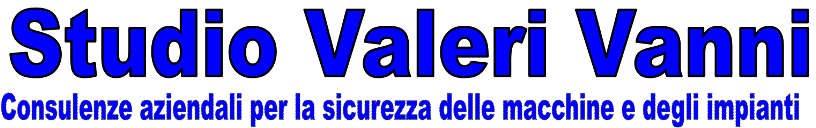 Sede Legale ed operativa: Via Calamone, 1 - 61025 Montelabbate (PU) Seconda sede operativa: Via Fulvio Testi, 128, 20092 Cinisello Balsamo (MI) Tel. - Fax.: +39 0721 472036 - Cell.: +39 339 6410508 – E-mail info@vannivaleri.it http://www.vannivaleri.it	e-mail certificata: vanni@pec.vannivaleri.it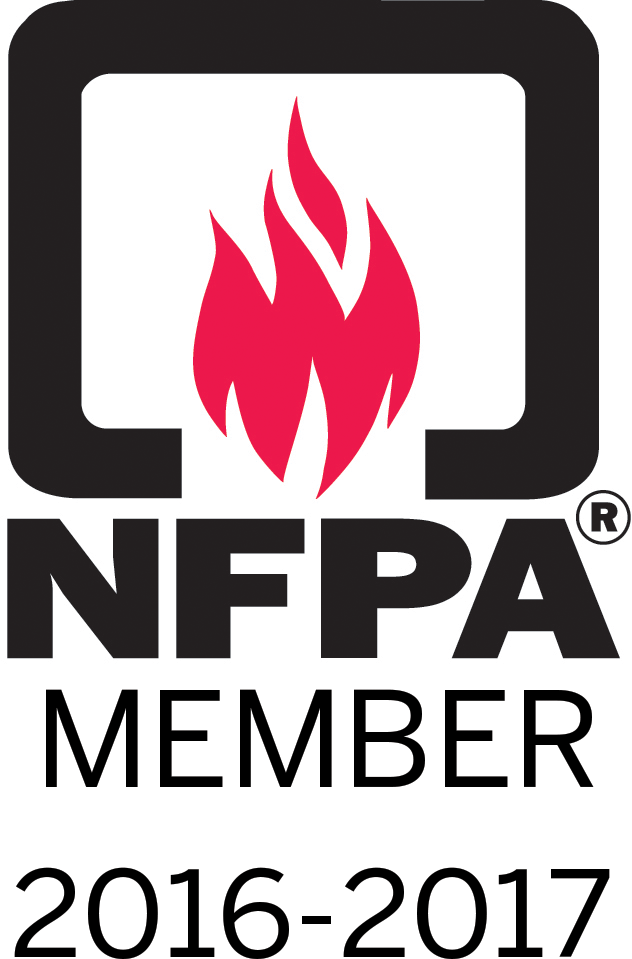 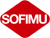 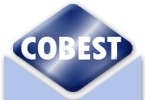 Sperando di fare cosa gradita, invio presentazione Servizi alle Aziende, essendo un punto di riferimento tecnico per Cobest S.r.l., consociata UCIMU Sistemi per Produrre, per quanto concerne la progettazione della sicurezza delle macchine e degli impianti, sia di nuova costruzione sia già in servizio. Le principali referenze sono di seguito indicate (aggiornato a dicembre 2020)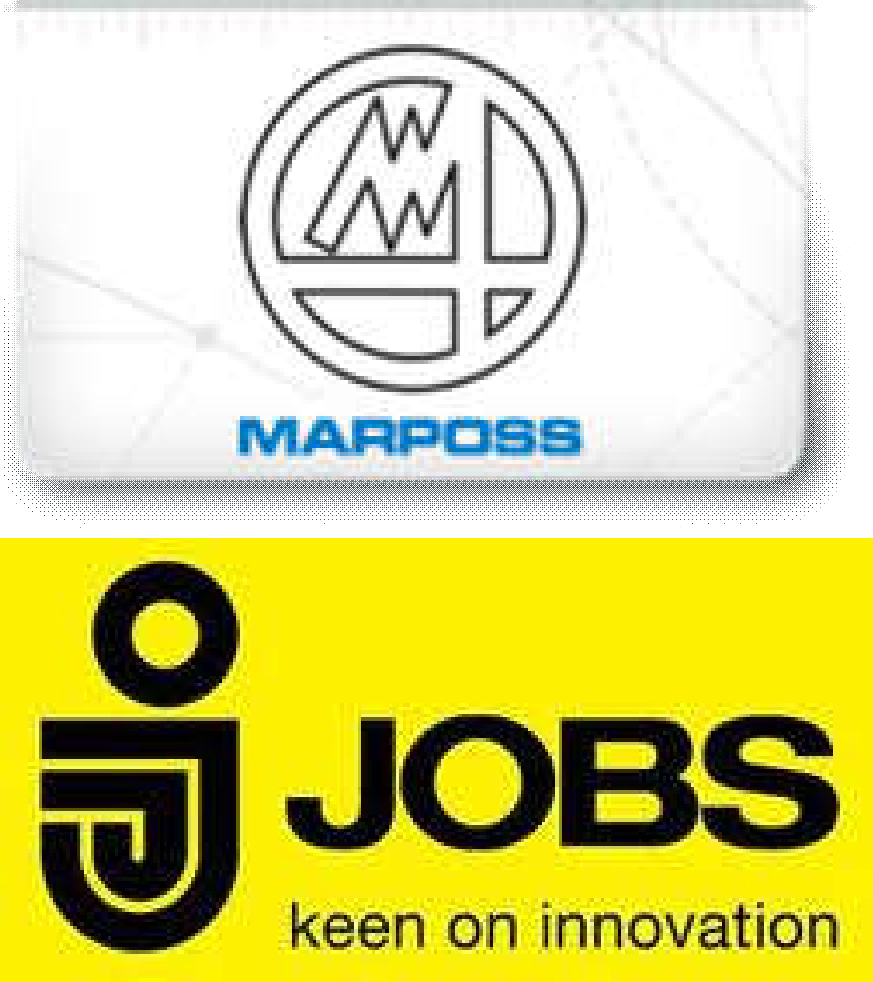 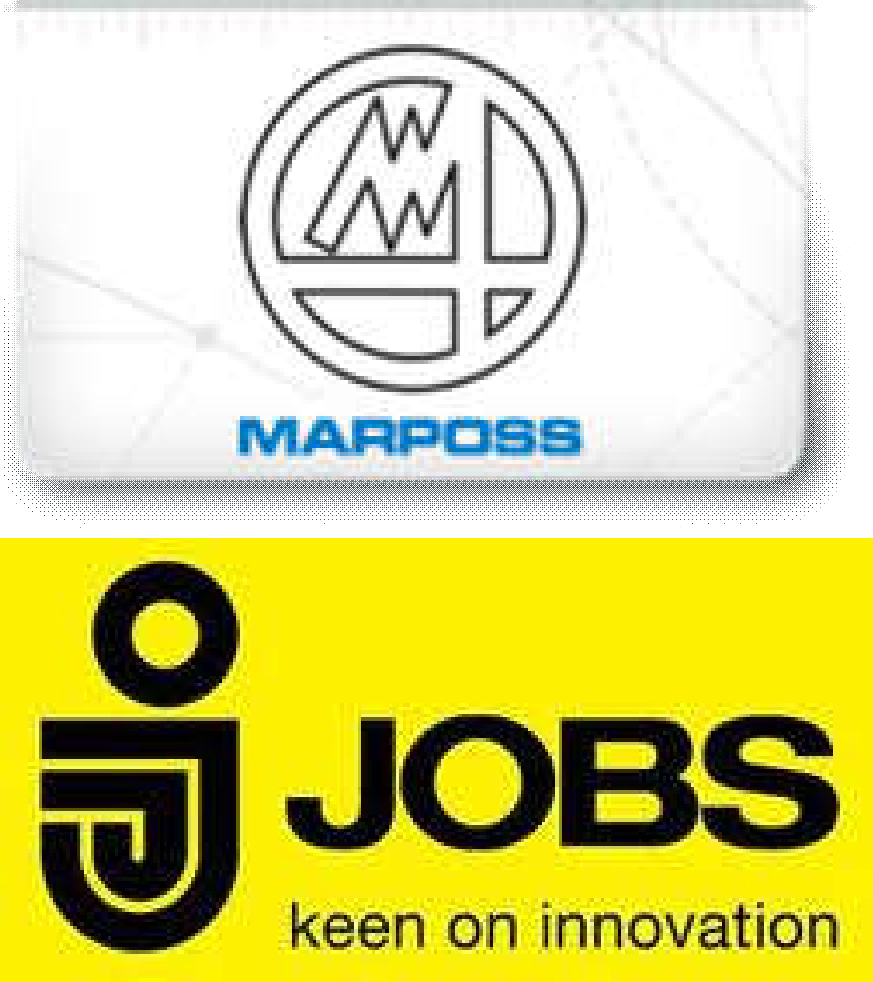 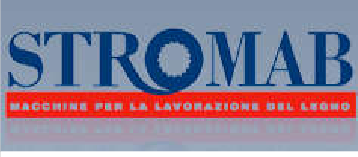 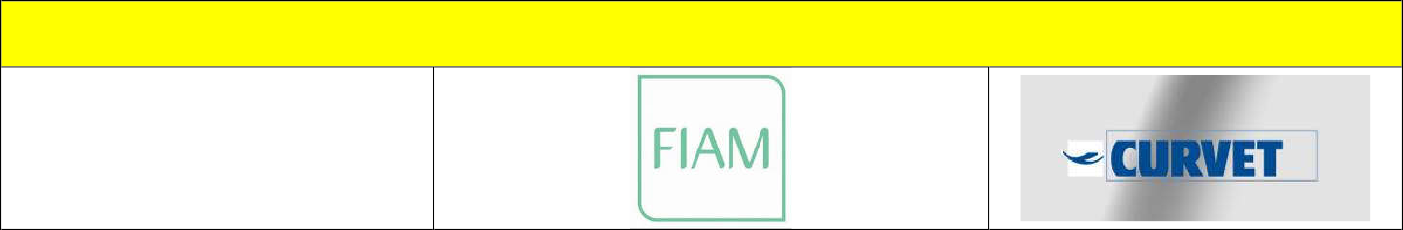 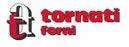 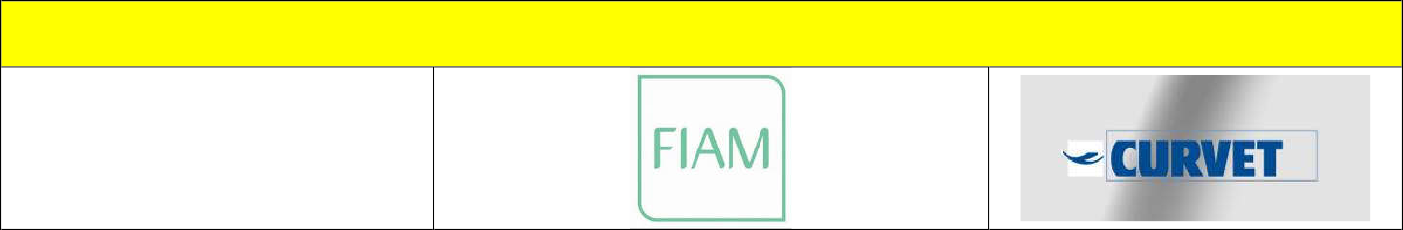 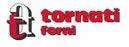 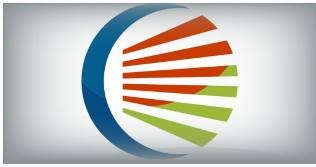 e tanti altri appartenenti ai seguenti settori industriali:PRODUZIONE DI MACCHINE UTENSILIPRODUZIONE DI MACCHINE TESSILIPRODUZIONE DI MACCHINE ALIMENTARIPRODUZIONE DI MACCHINE DI PACKAGINGPRODUZIONE DI BIOMEDICALIIMPRESE MECCANICHEIMPRESE SETTORE ALIMENTAREIMPRESE DI SERVIZI (dall'ingegneria al catering) Cordiali saluti.Studio_Valeri_Vanni REFERENZE dicembre 2020.docPAG. 1 DI 21REV. 00SAVE DATA: 04/02/21PRINT DATA: 01/03/21Piano Industria 4.0Piano Industria 4.0Piano Industria 4.0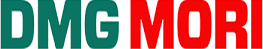 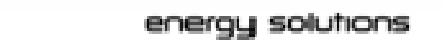 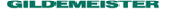 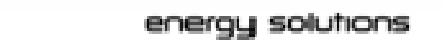 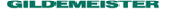 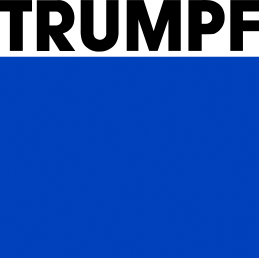 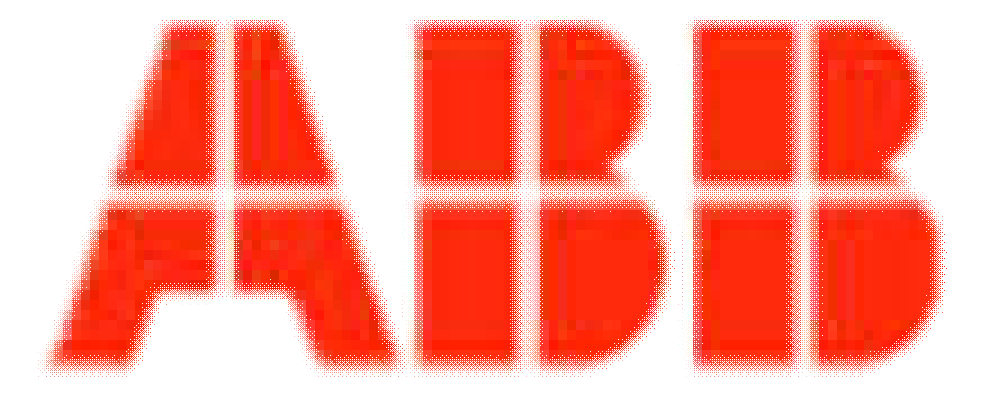 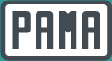 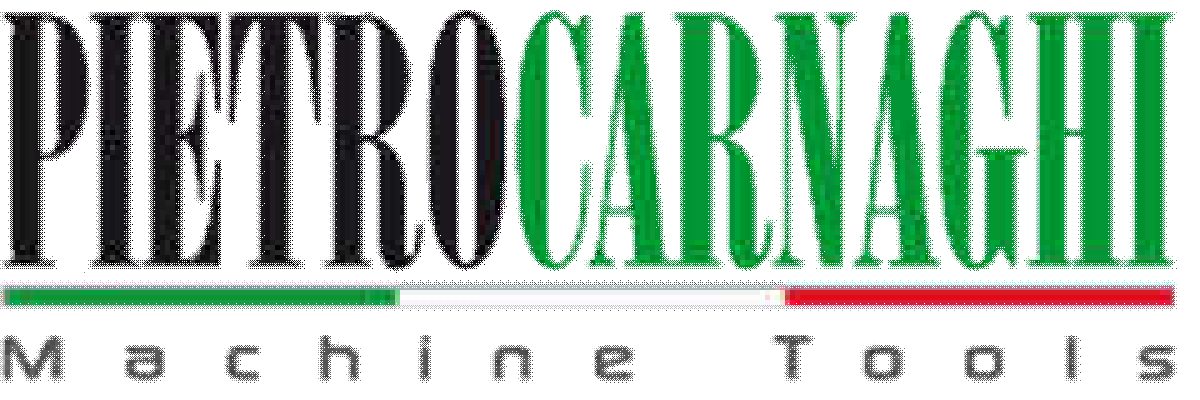 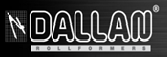 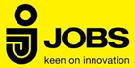 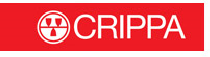 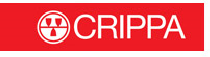 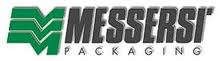 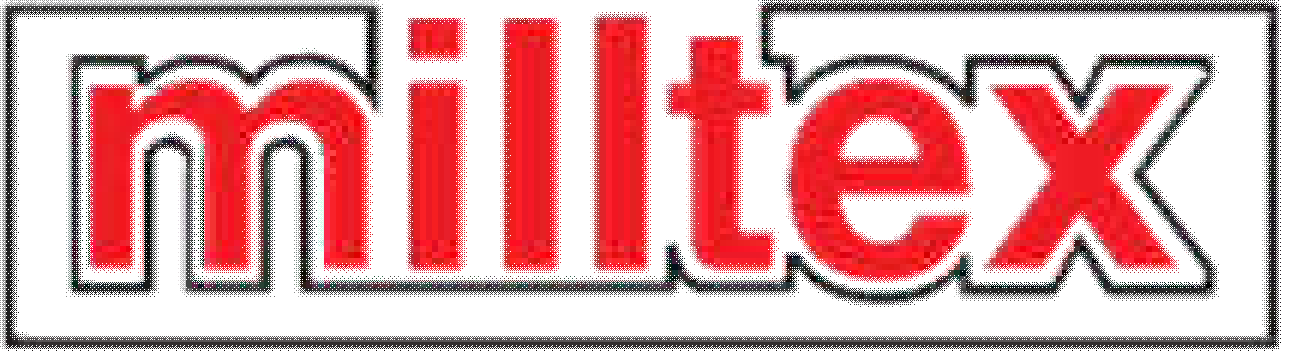 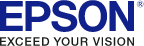 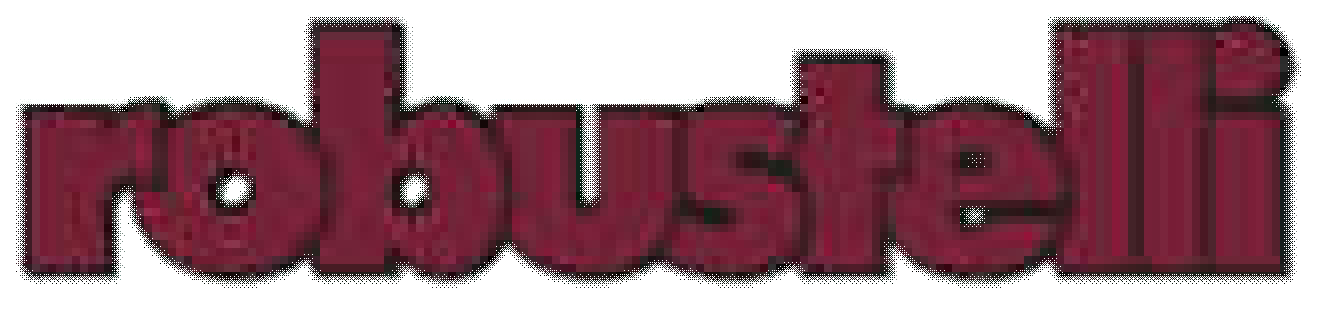 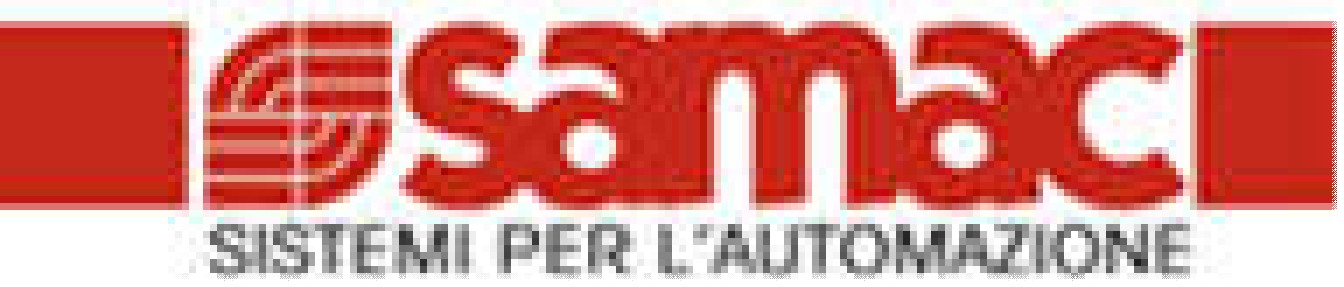 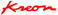 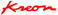 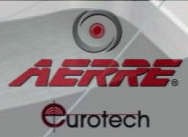 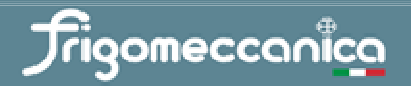 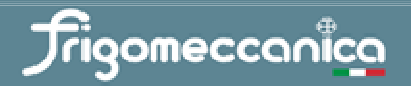 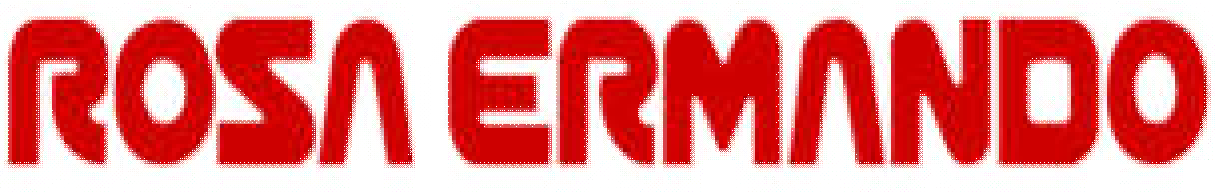 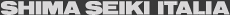 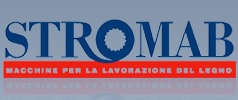 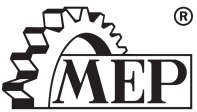 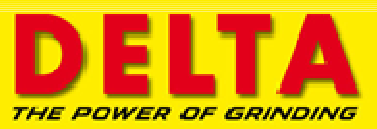 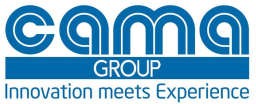 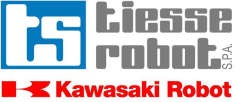 Studio_Valeri_Vanni REFERENZE dicembre 2020.docPAG. 2 DI 21REV. 00SAVE DATA: 04/02/21PRINT DATA: 01/03/21Piano Industria 4.0Piano Industria 4.0Piano Industria 4.0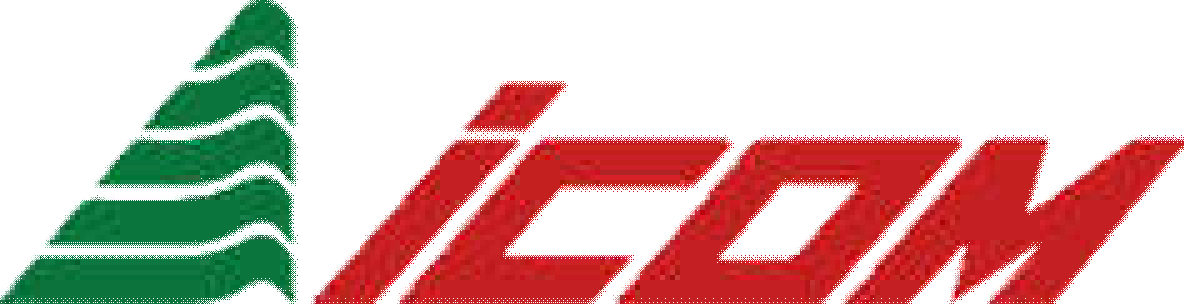 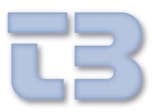 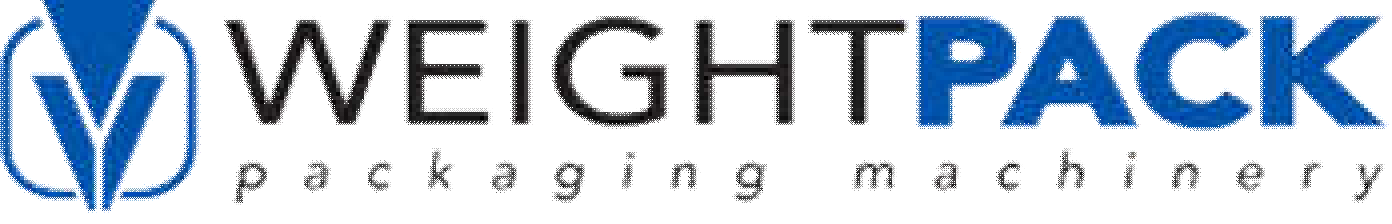 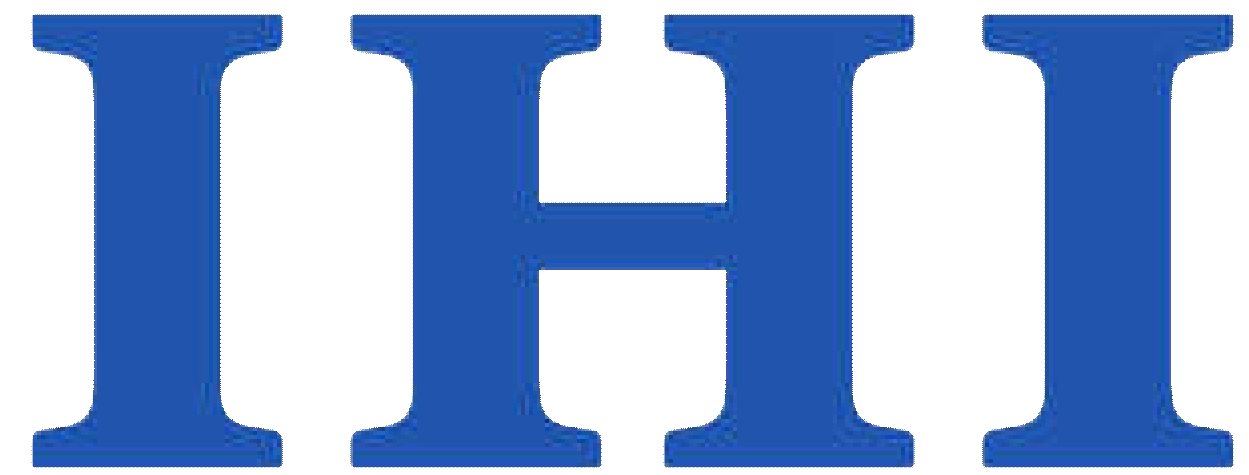 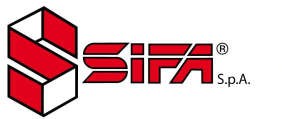 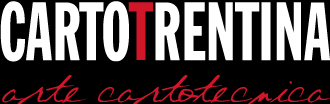 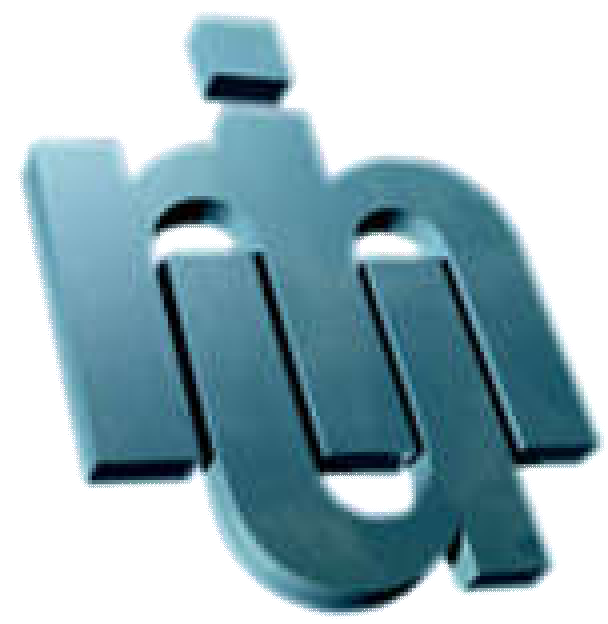 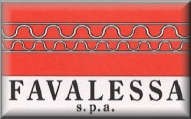 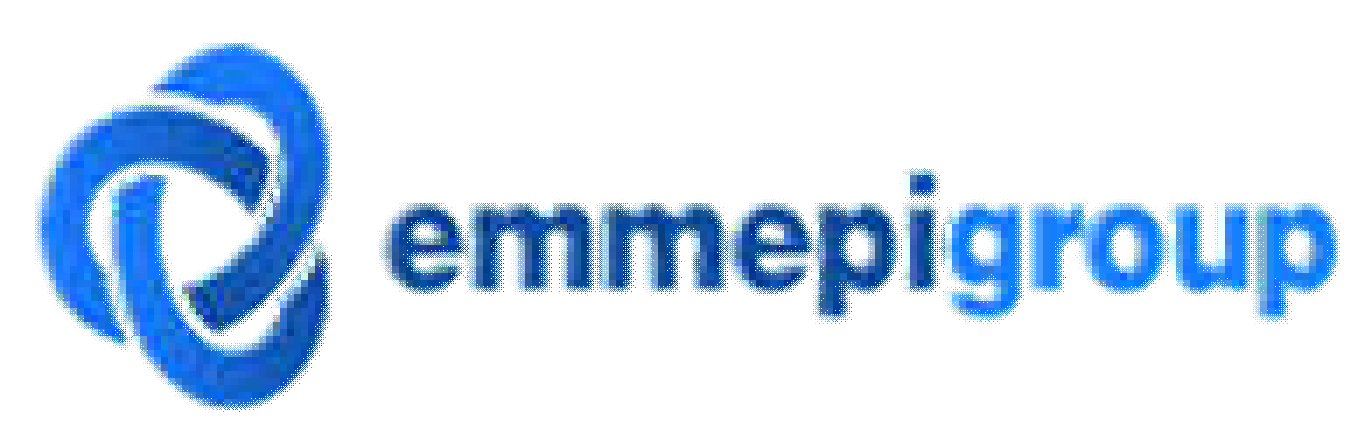 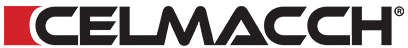 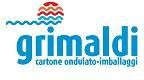 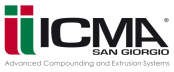 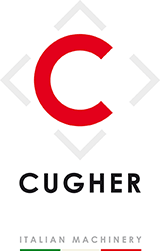 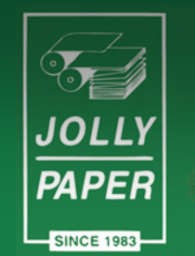 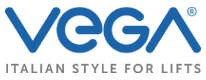 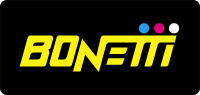 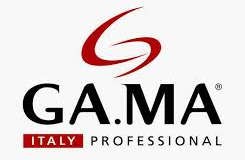 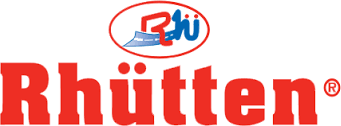 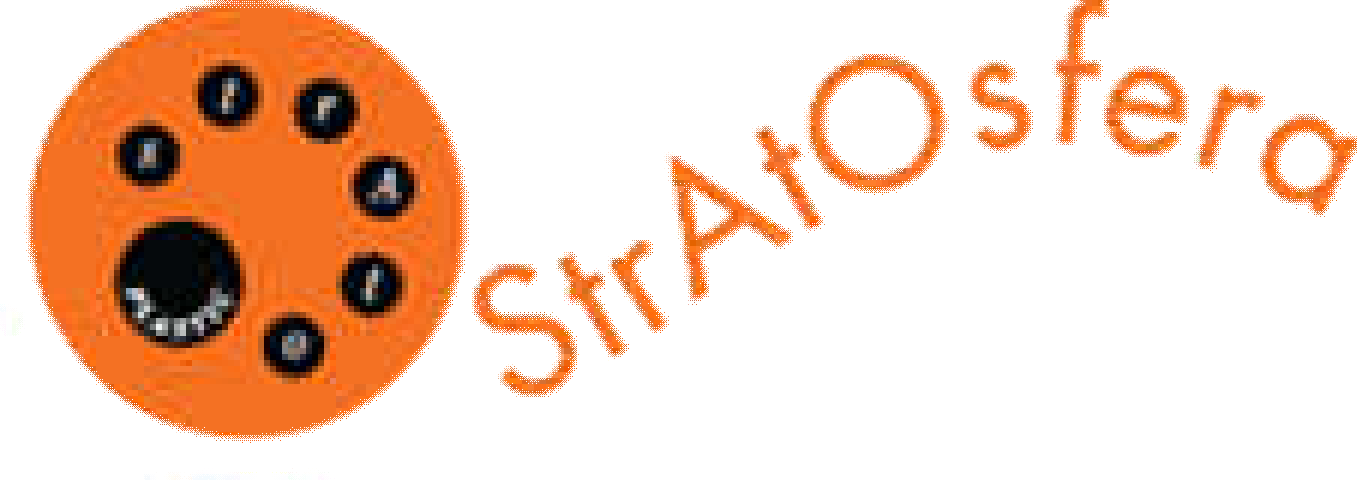 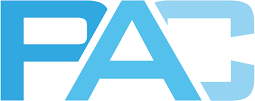 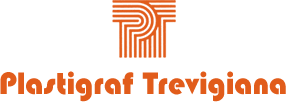 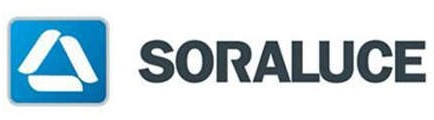 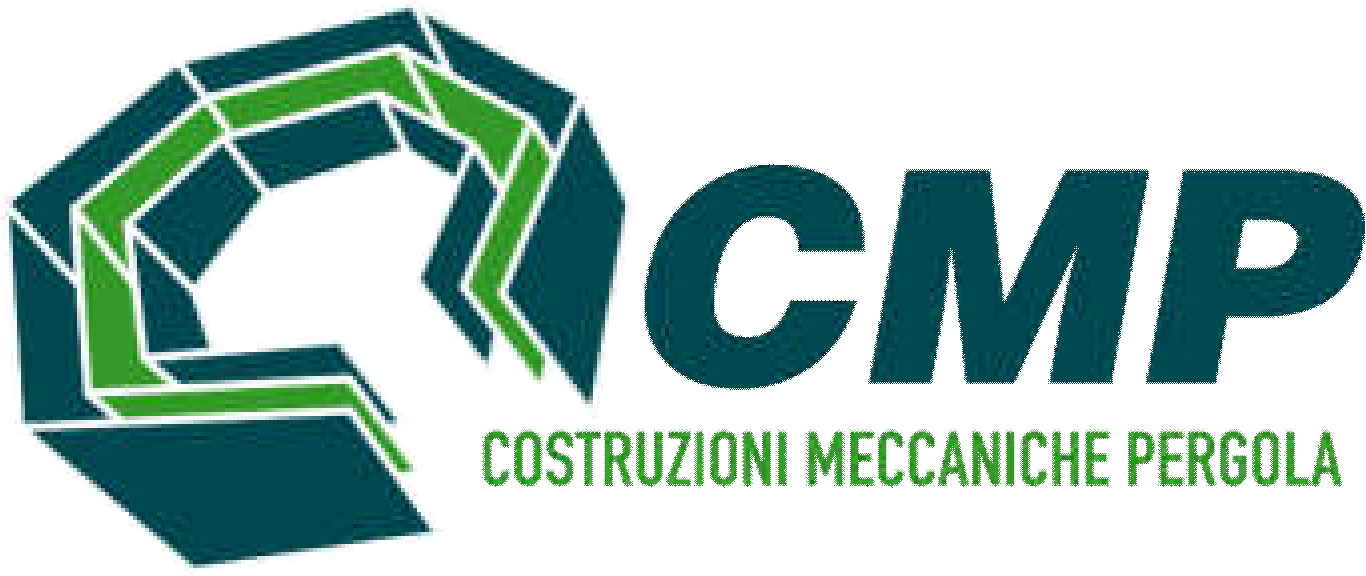 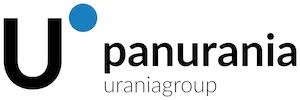 Studio_Valeri_Vanni REFERENZE dicembre 2020.docPAG. 3 DI 21REV. 00SAVE DATA: 04/02/21PRINT DATA: 01/03/21Piano Industria 4.0Piano Industria 4.0Piano Industria 4.0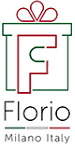 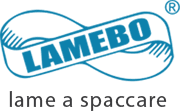 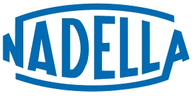 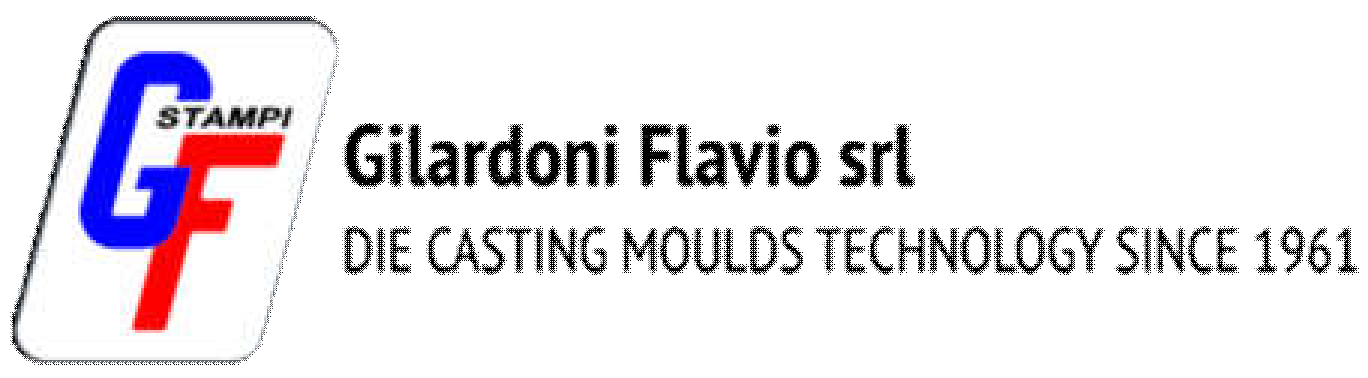 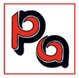 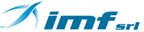 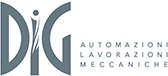 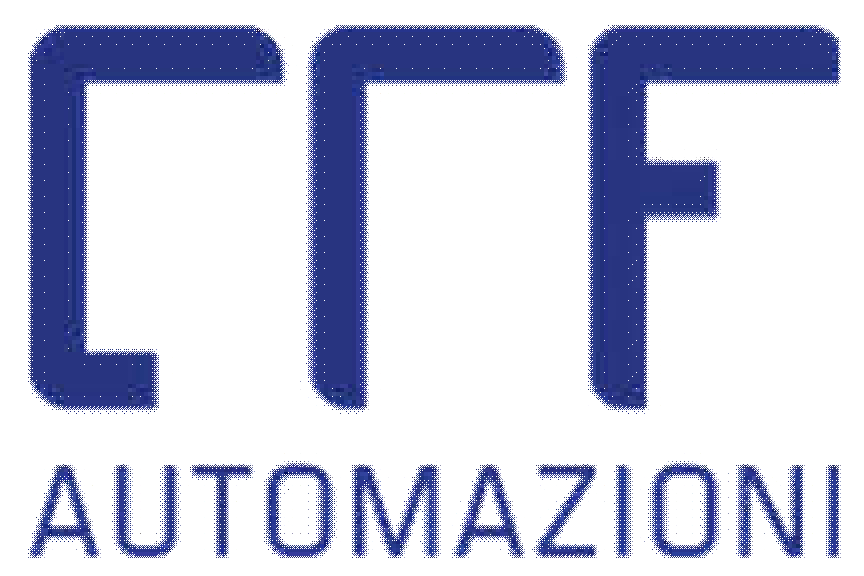 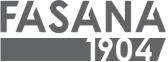 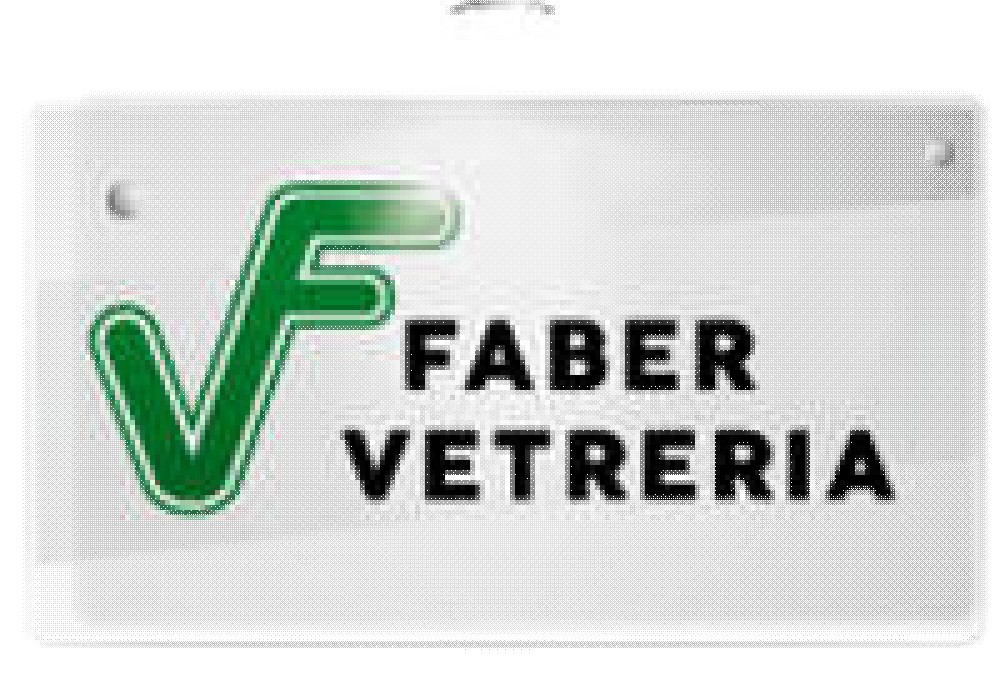 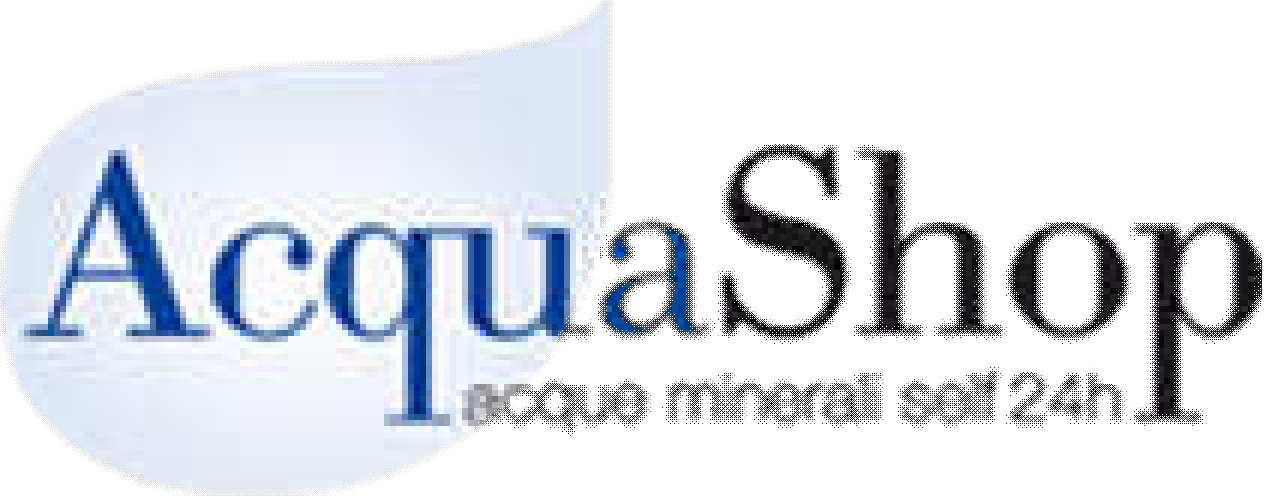 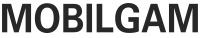 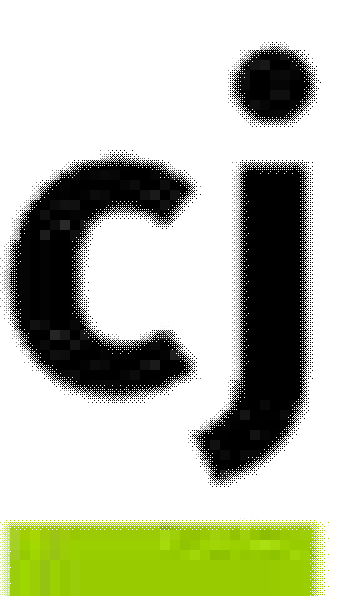 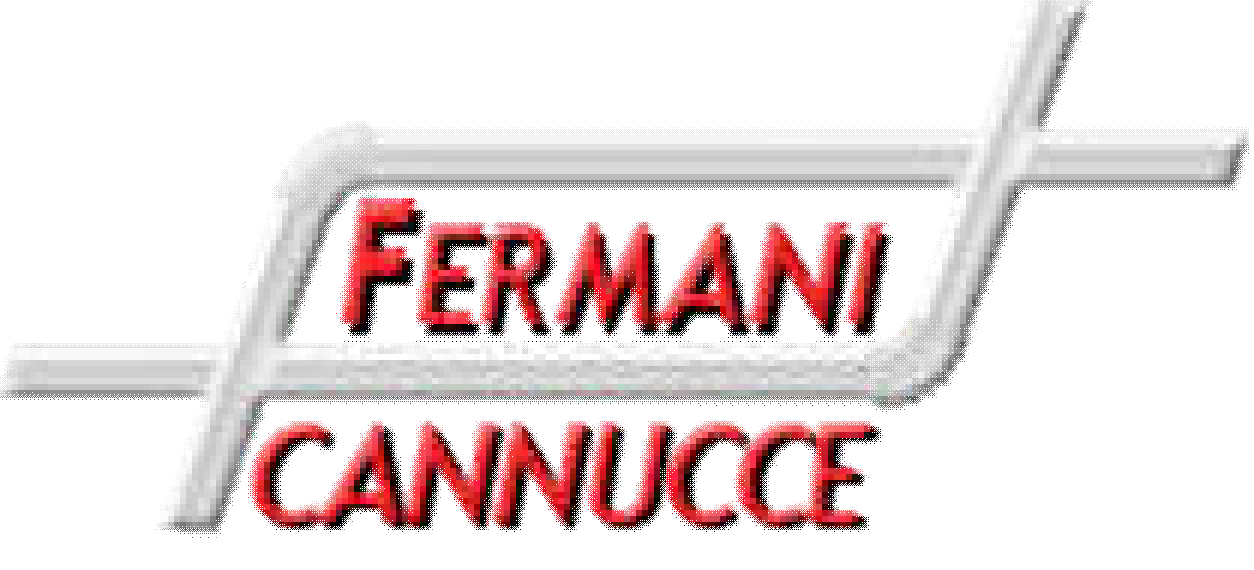 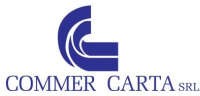 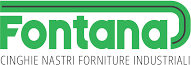 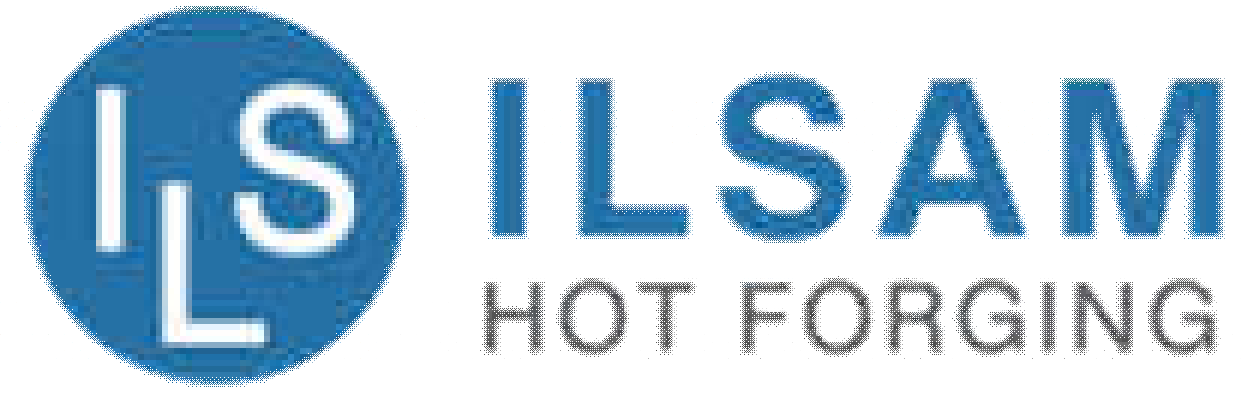 Studio_Valeri_Vanni REFERENZE dicembre 2020.docPAG. 4 DI 21REV. 00SAVE DATA: 04/02/21PRINT DATA: 01/03/21Macchine utensiliMacchine utensiliMacchine utensili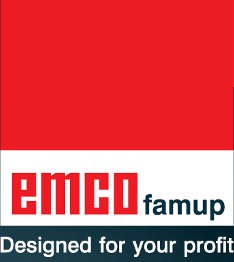  Fantini Sud S.p.A.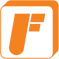 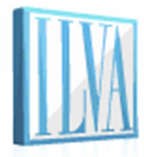 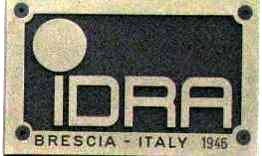 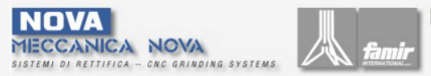 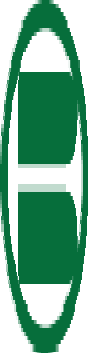 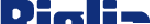 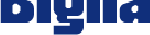 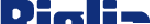 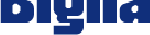 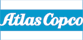 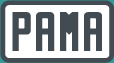 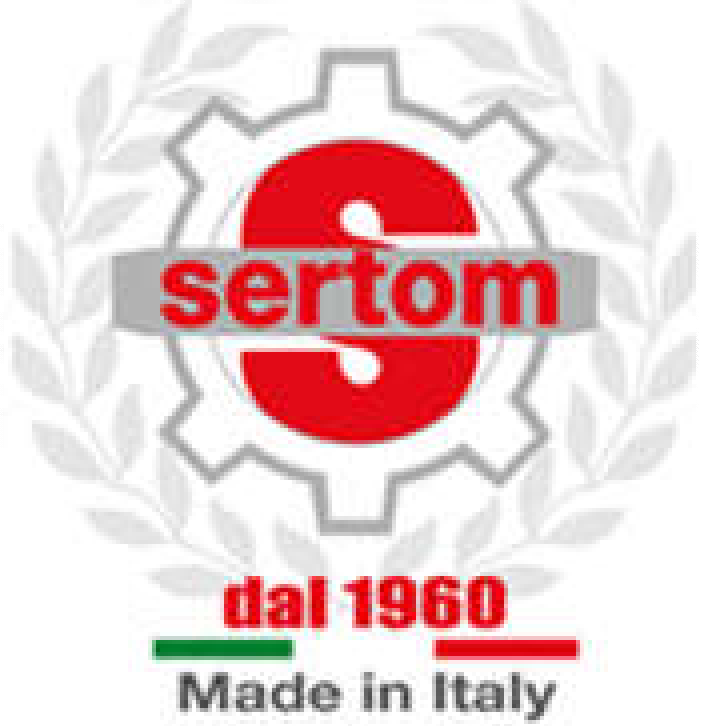 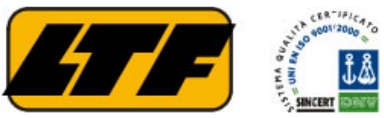 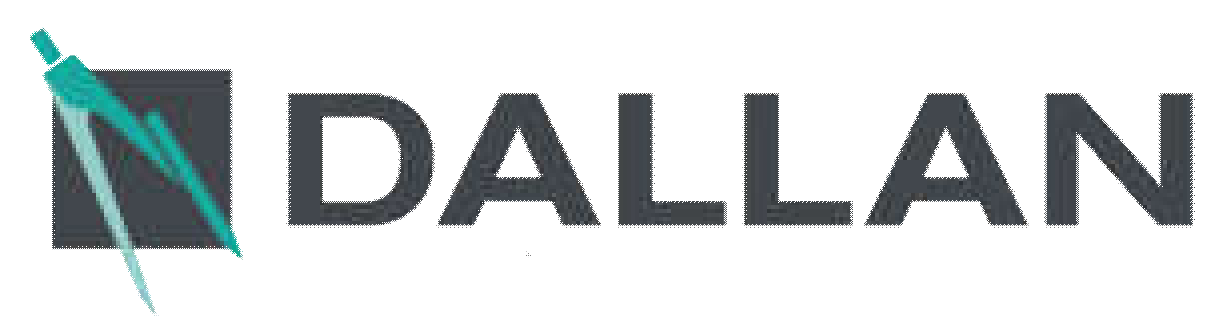 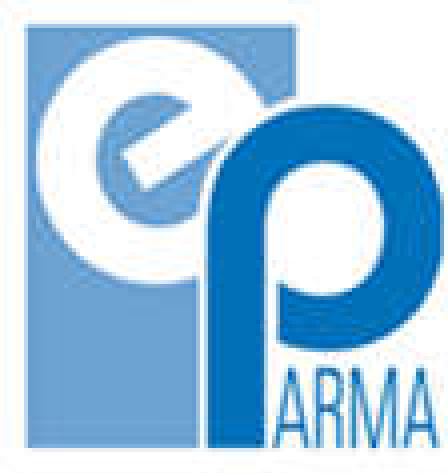 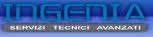 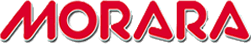 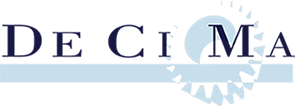 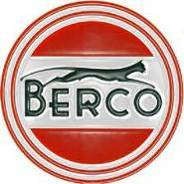 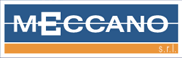 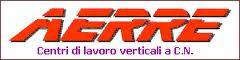 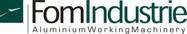 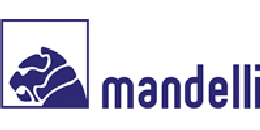 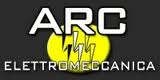 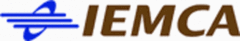 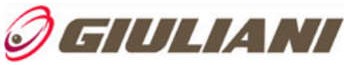 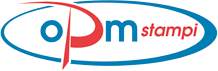 Studio_Valeri_Vanni REFERENZE dicembre 2020.docPAG. 5 DI 21REV. 00SAVE DATA: 04/02/21PRINT DATA: 01/03/21Macchine utensiliMacchine utensiliMacchine utensili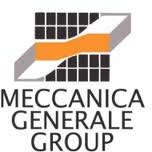 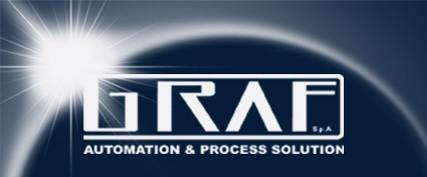 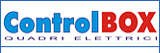 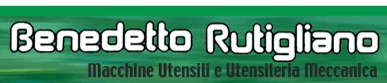 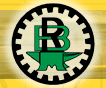 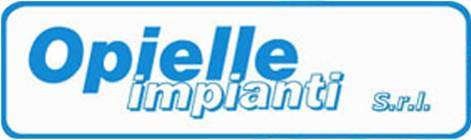 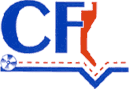 di Capriotti Fantini E Duranti & C. S.a.s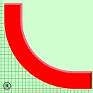 PERSONAL MACHINE 3D di Losini Franco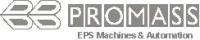 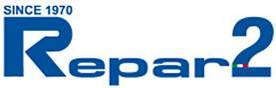 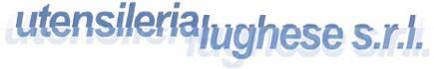 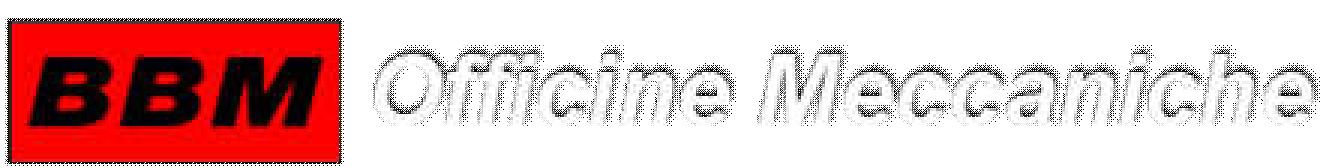 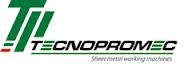 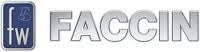 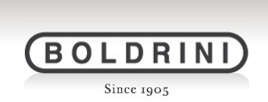 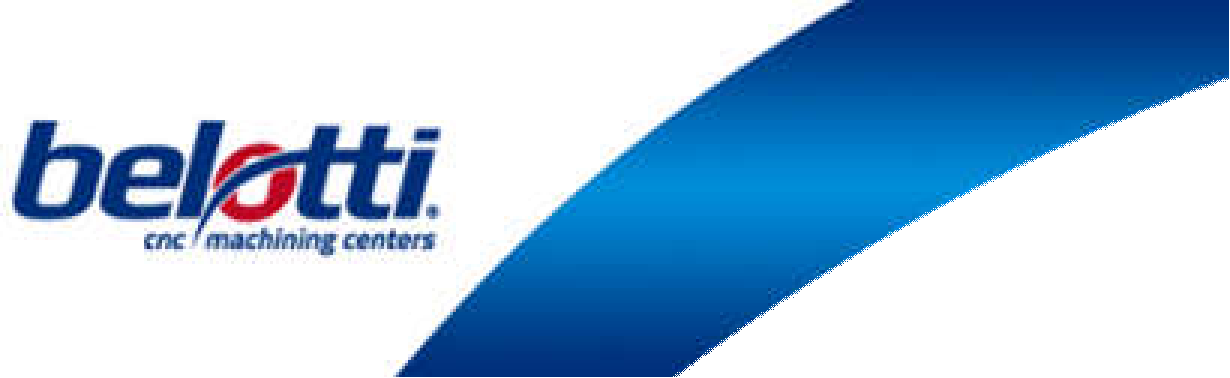 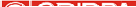 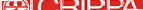 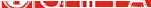 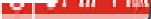 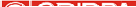 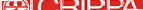 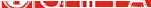 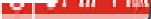 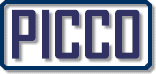 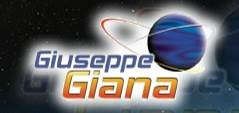 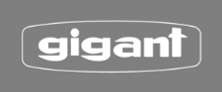 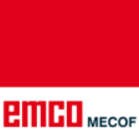 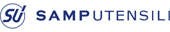 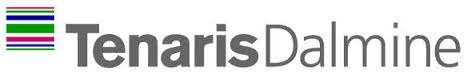 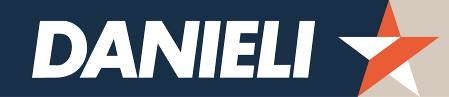 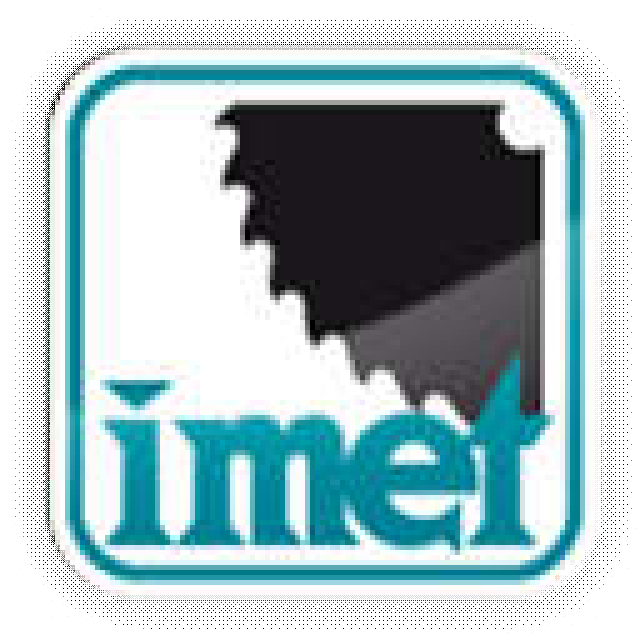 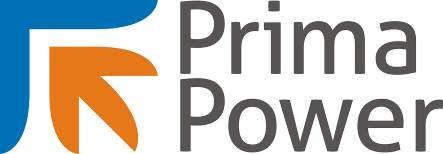 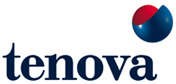 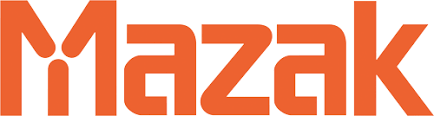 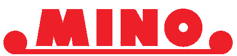 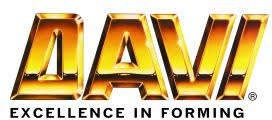 Studio_Valeri_Vanni REFERENZE dicembre 2020.docPAG. 6 DI 21REV. 00SAVE DATA: 04/02/21PRINT DATA: 01/03/21Macchine utensiliMacchine utensiliMacchine utensili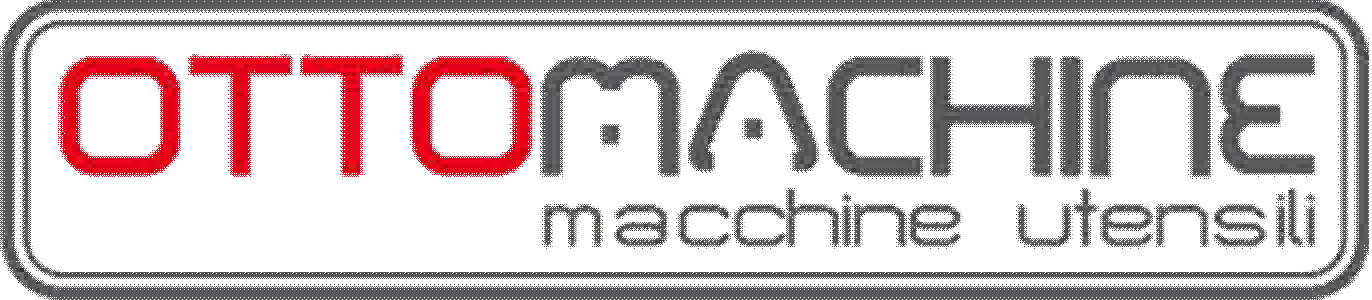 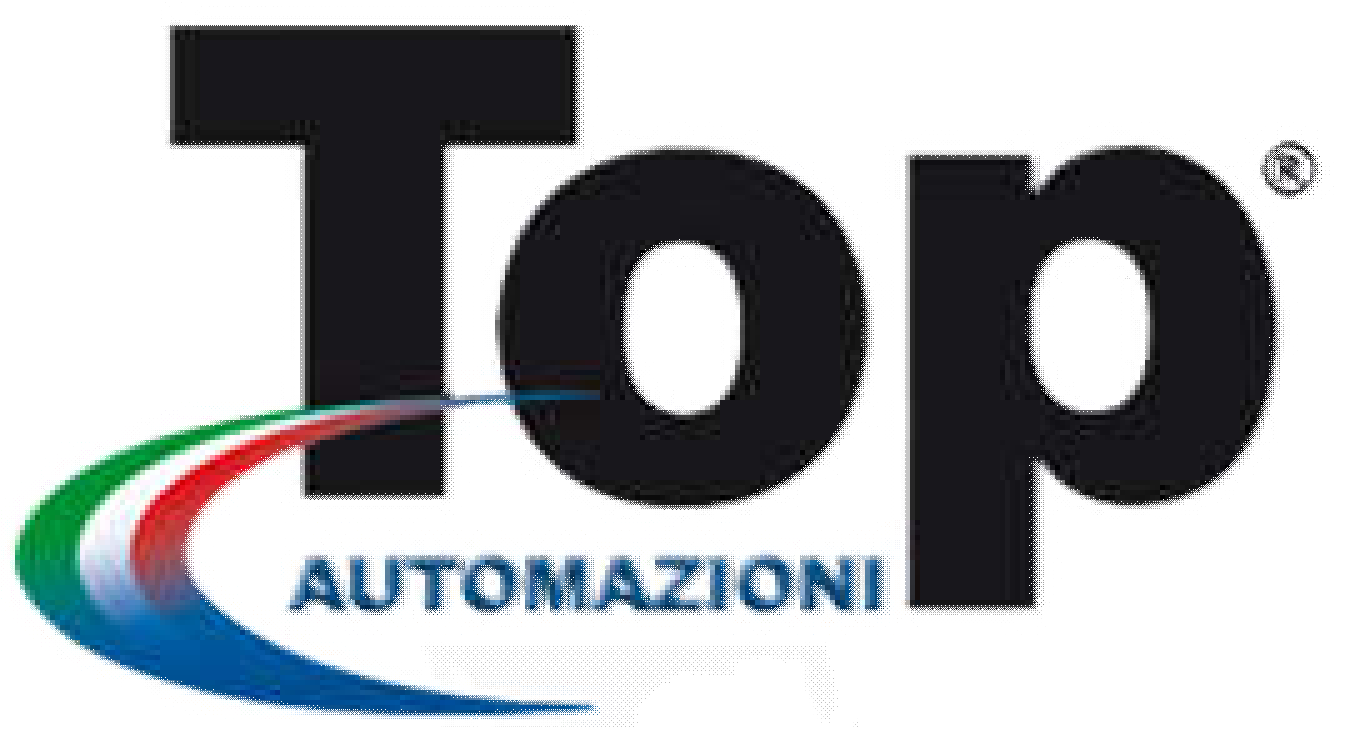 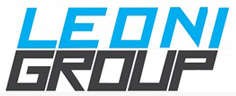 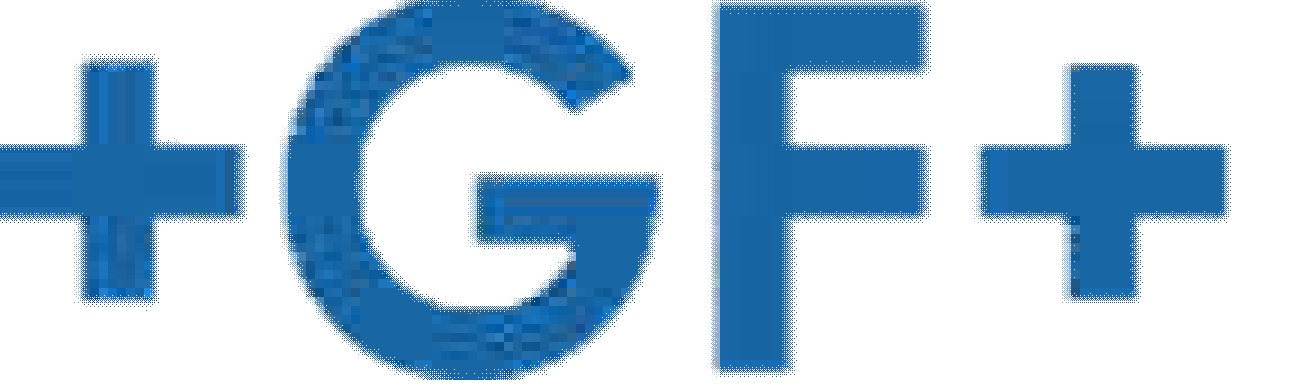 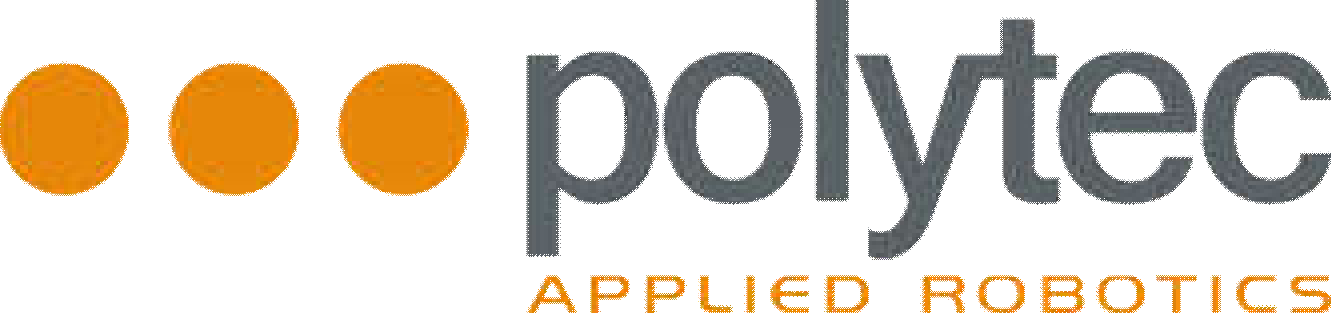 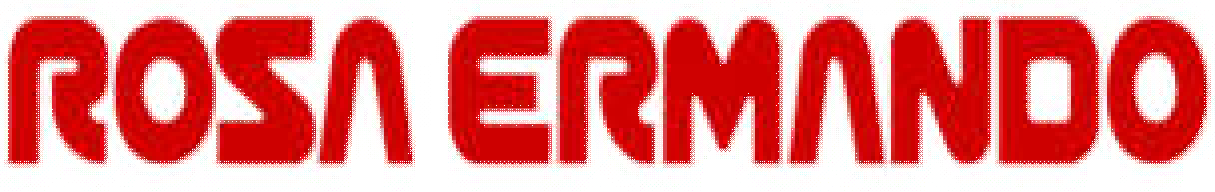 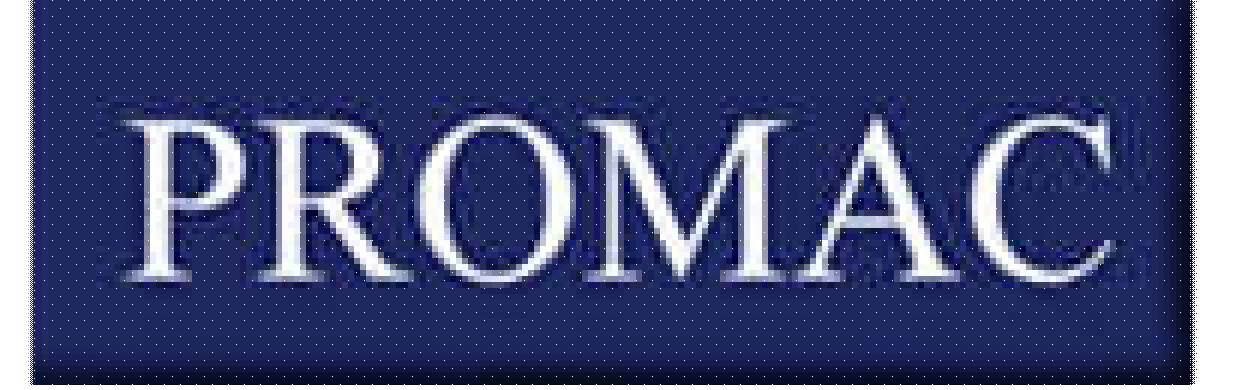 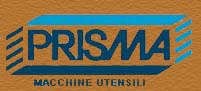 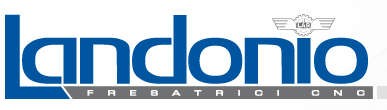 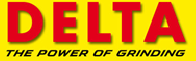 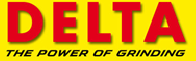 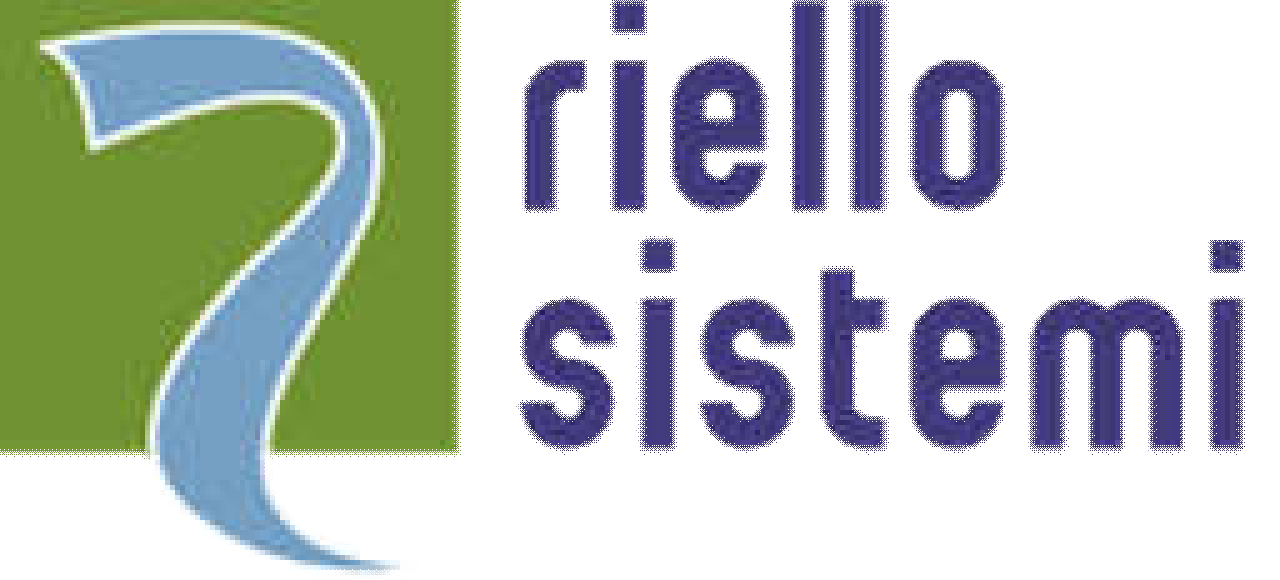 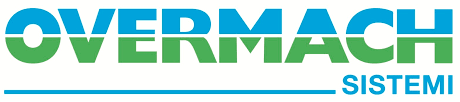 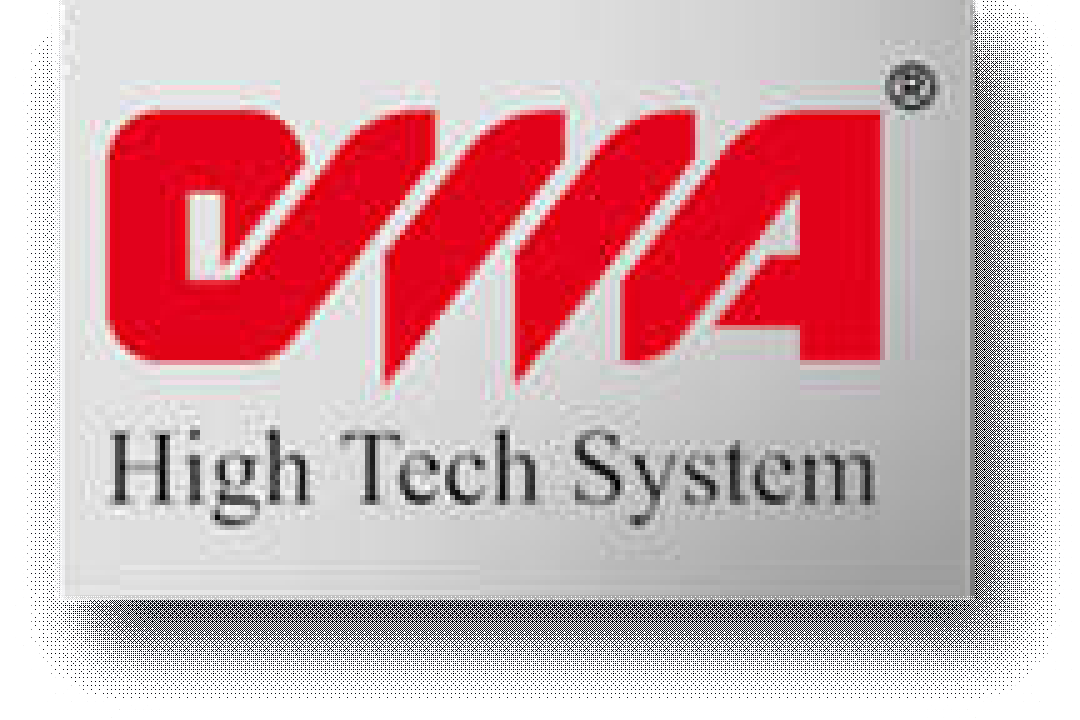 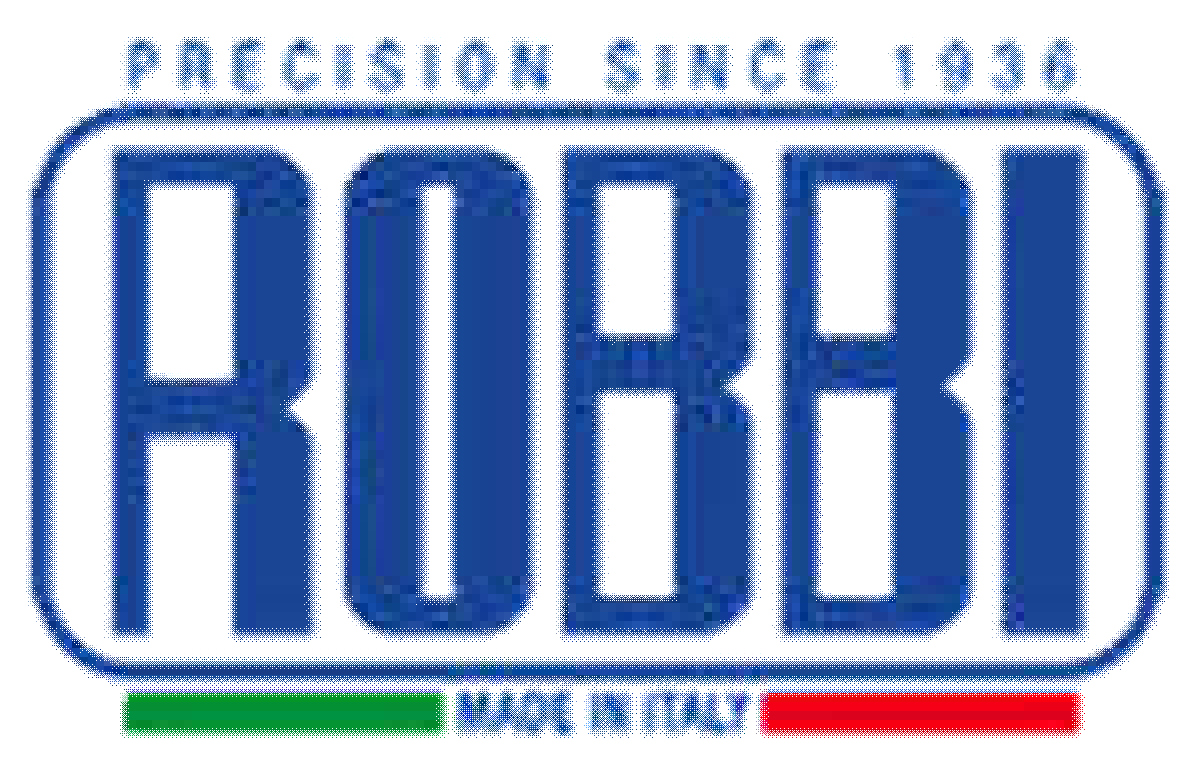 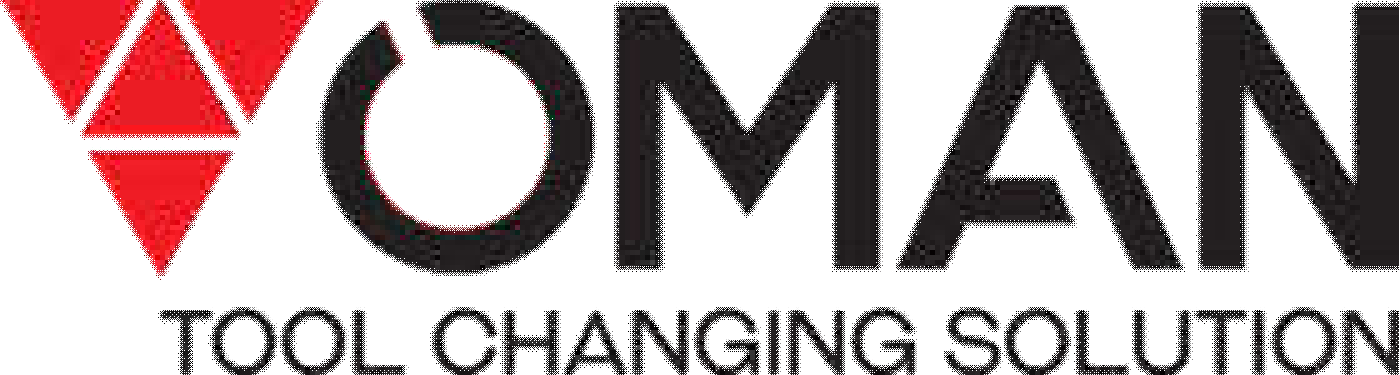 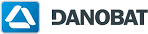 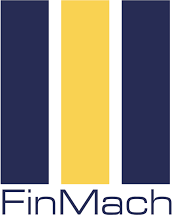 INNSE S.p.a.AMS di Avaltroni MarioTU.LE. Tubi Levigati SA - EUROTECH S.r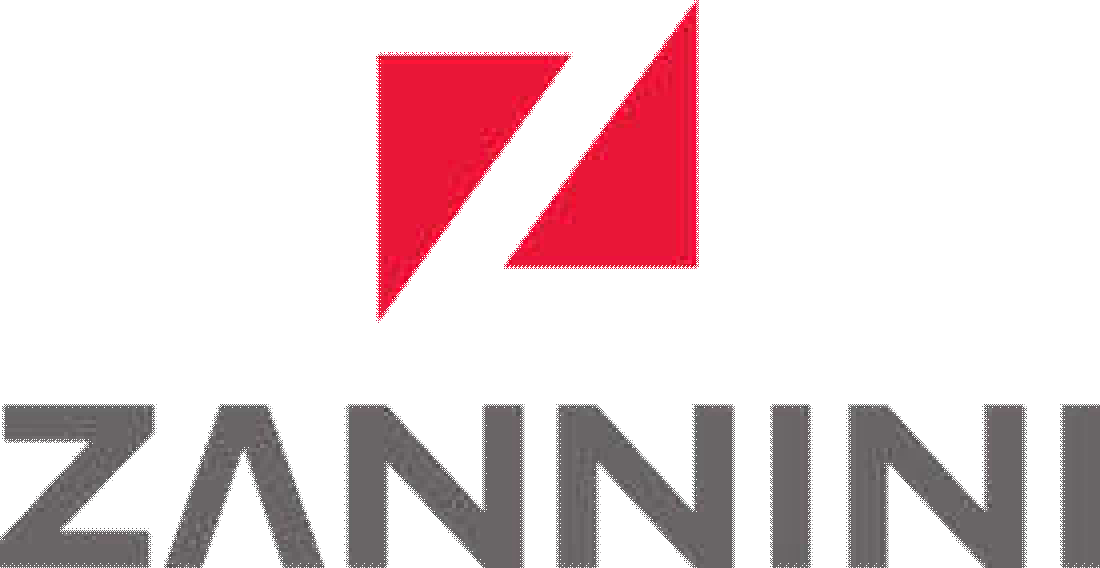 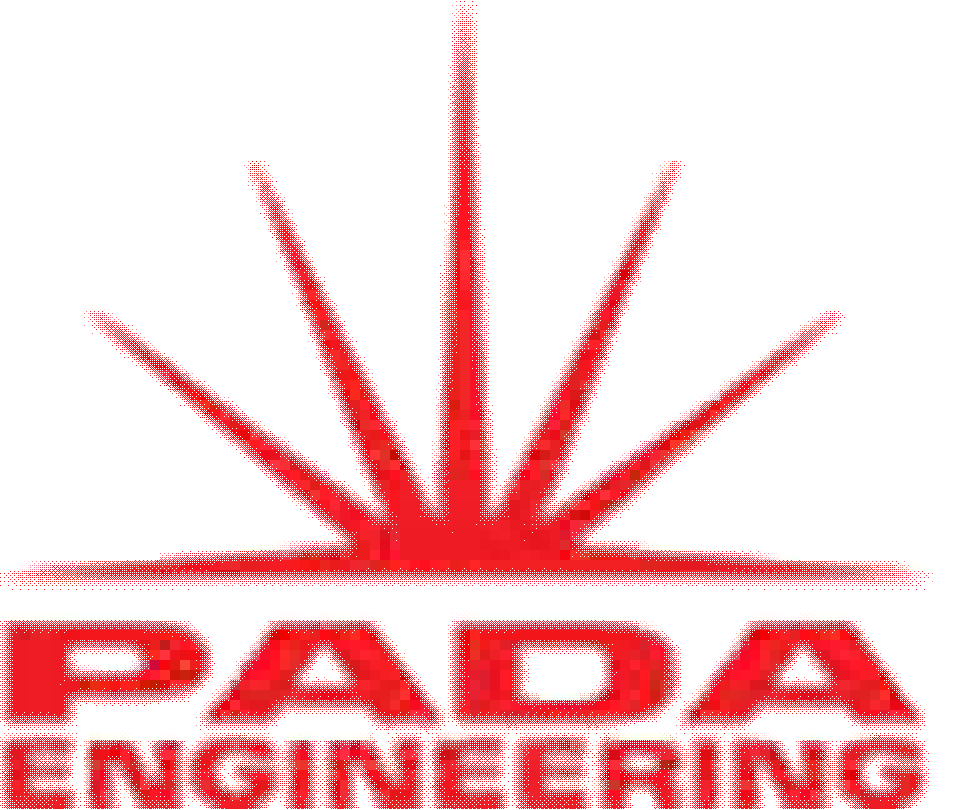 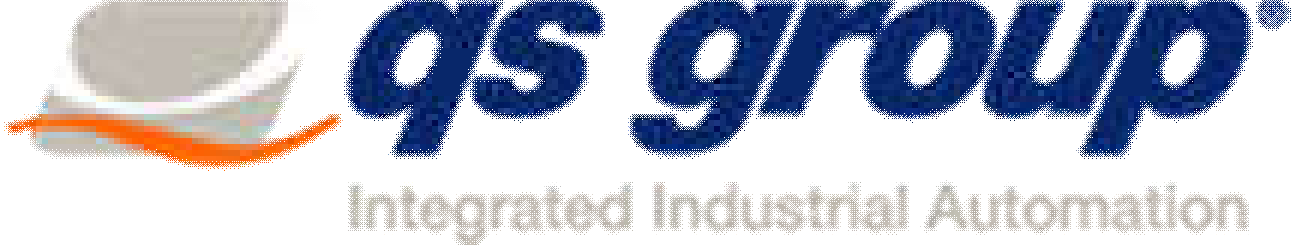 Studio_Valeri_Vanni REFERENZE dicembre 2020.docPAG. 7 DI 21REV. 00SAVE DATA: 04/02/21PRINT DATA: 01/03/21Macchine utensiliMacchine utensiliMacchine utensili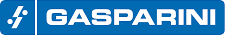 Studio_Valeri_Vanni REFERENZE dicembre 2020.docPAG. 8 DI 21REV. 00SAVE DATA: 04/02/21PRINT DATA: 01/03/21Macchine per la lavorazione del legnoMacchine per la lavorazione del legnoMacchine per la lavorazione del legno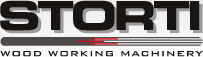 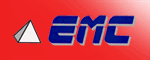 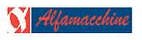 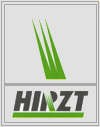 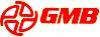 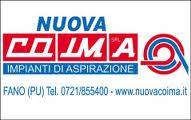 .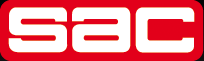 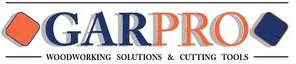 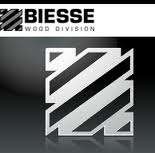 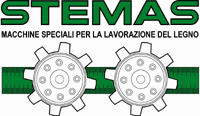 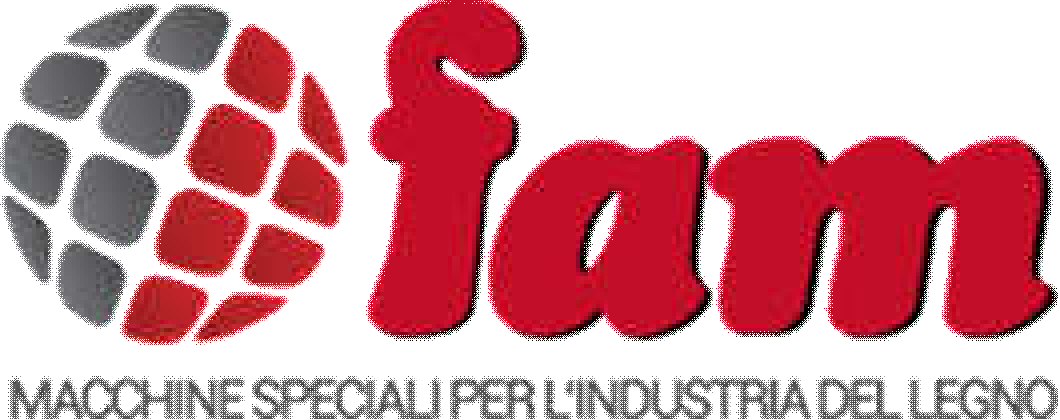 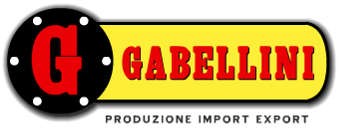 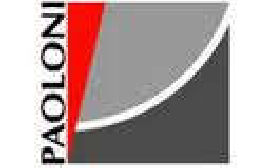 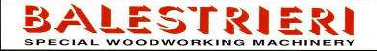 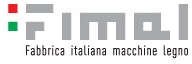 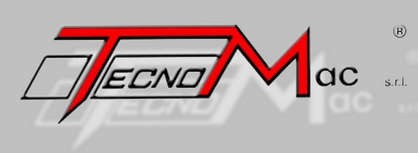 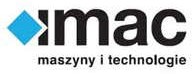 REMAC S.r.l. ITALMAC LAZZARI S.r.l.Antonetti Danielerobot - manipolatori cartesiani ed antropomorfirobot - manipolatori cartesiani ed antropomorfirobot - manipolatori cartesiani ed antropomorfi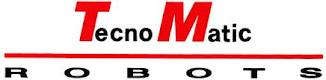 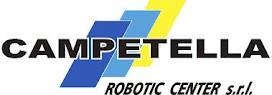 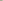 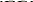 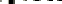 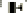 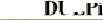 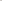 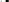 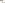 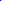 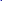 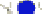 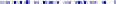 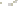 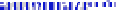 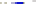 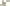 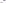 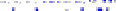 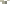 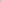 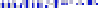 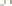 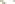 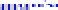 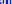 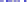 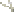 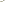 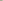 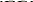 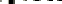 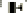 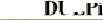 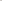 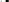 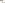 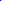 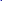 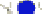 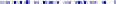 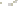 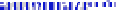 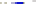 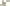 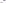 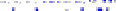 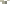 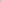 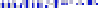 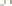 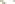 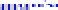 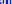 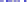 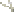 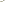 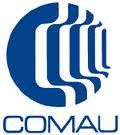 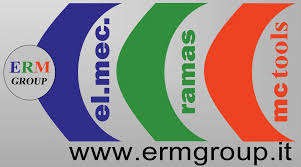 Studio_Valeri_Vanni REFERENZE dicembre 2020.docPAG. 9 DI 21REV. 00SAVE DATA: 04/02/21PRINT DATA: 01/03/21Macchine per la movimentazione ed impiantiMacchine per la movimentazione ed impiantiMacchine per la movimentazione ed impianti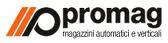 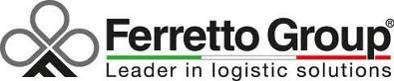 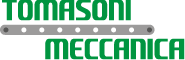 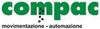 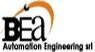 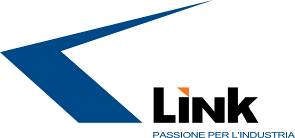 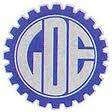 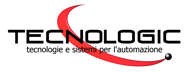 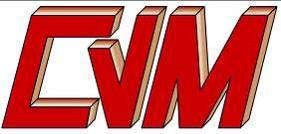 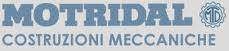 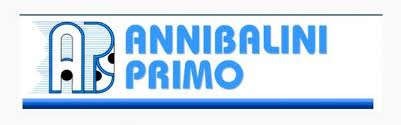 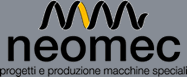 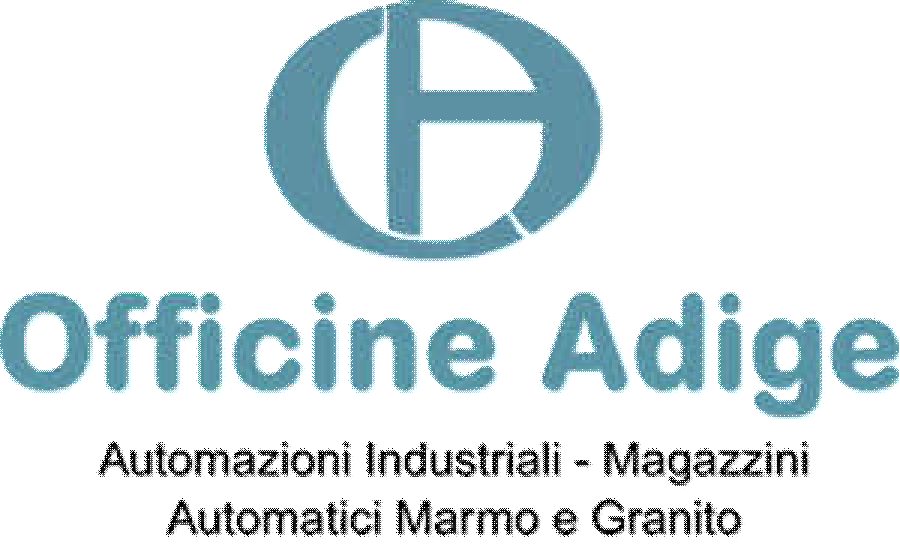 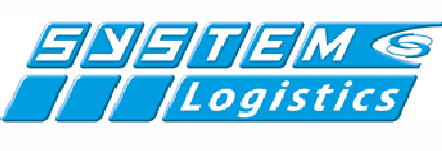 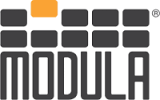 Metaltec S.n.c.GFG S.r.l.PRISMA IMPIANTI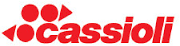 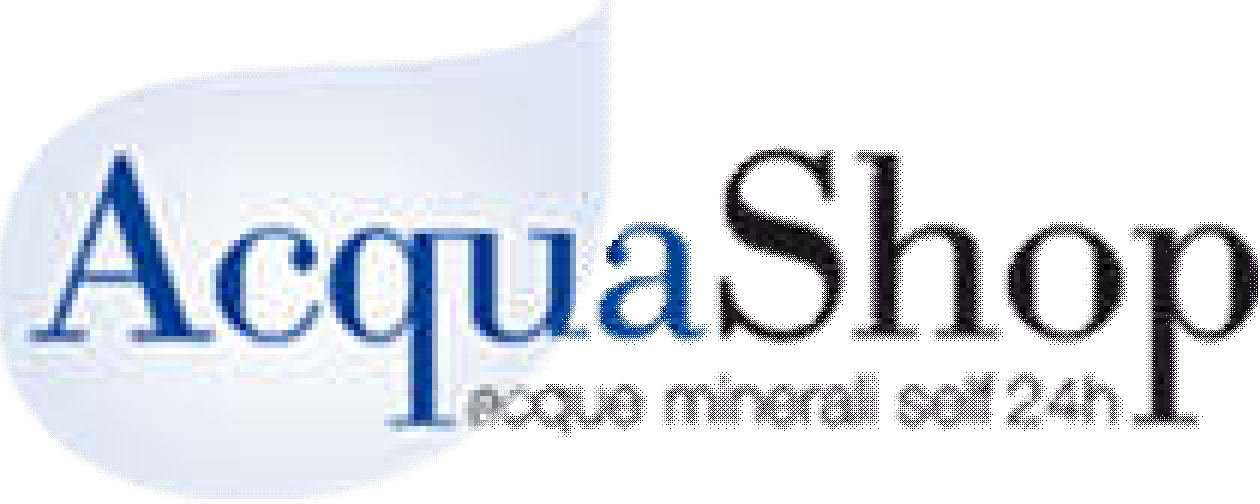 Macchine sollevamentoMacchine sollevamentoMacchine sollevamento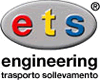 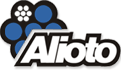 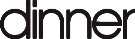 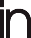 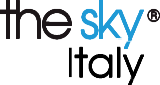 Studio_Valeri_Vanni REFERENZE dicembre 2020.docPAG. 10 DI 21REV. 00SAVE DATA: 04/02/21PRINT DATA: 01/03/21Macchine settore alimentare / farmaceuticoMacchine settore alimentare / farmaceuticoMacchine settore alimentare / farmaceutico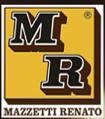 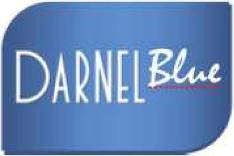 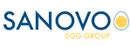 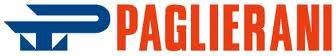 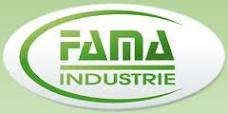 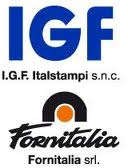 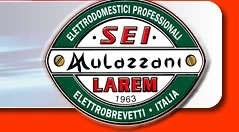 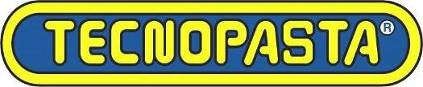 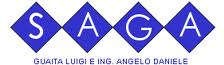 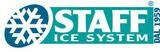 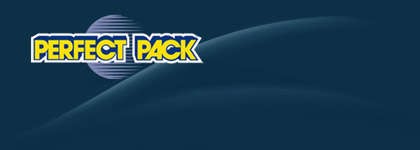 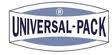 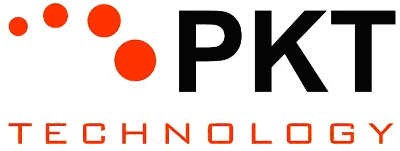 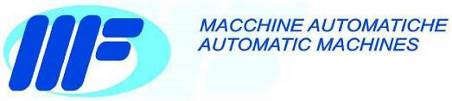 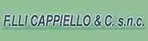 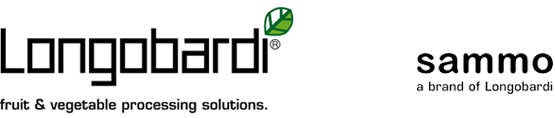 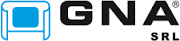 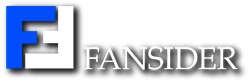 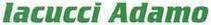 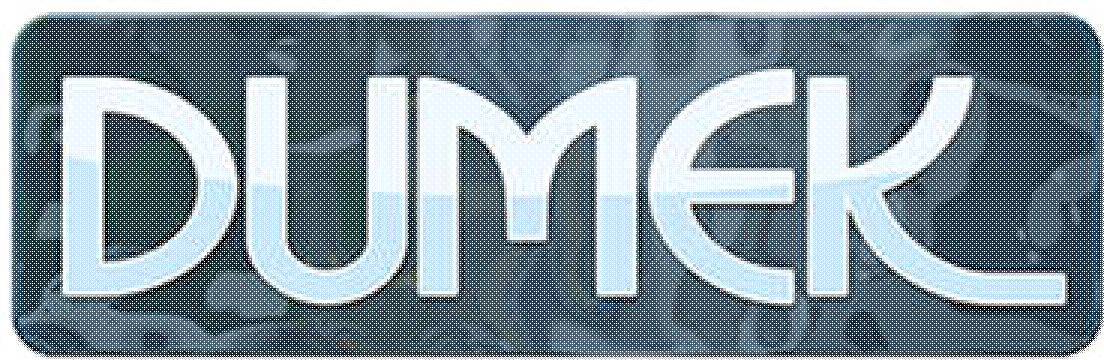 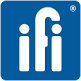 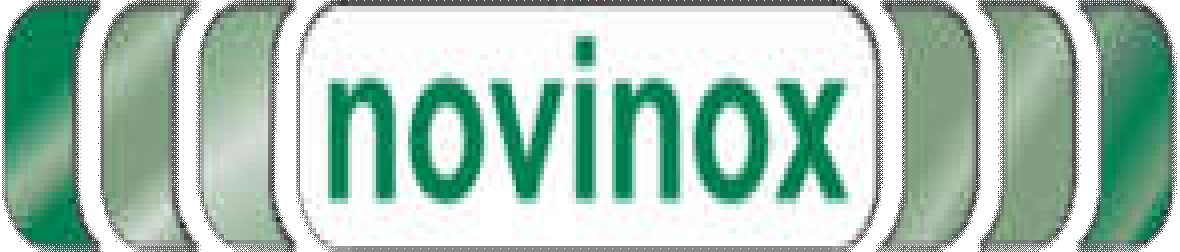 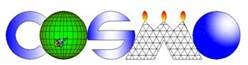 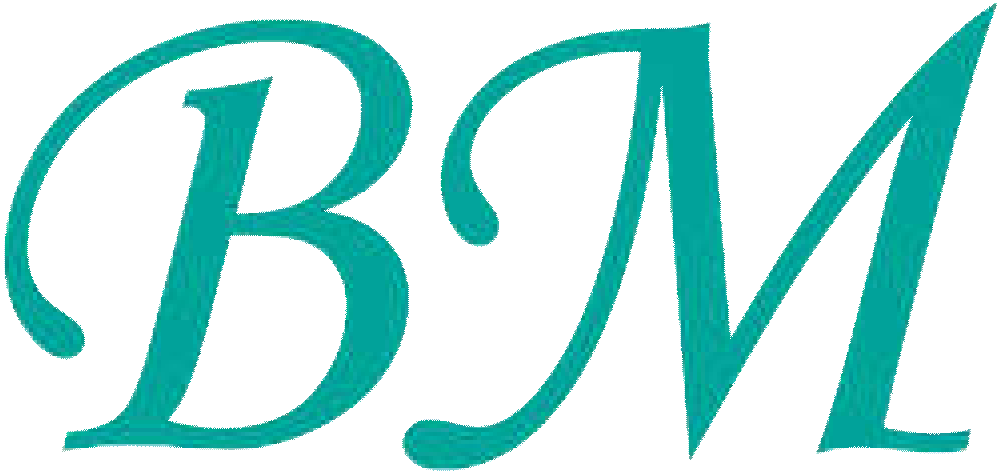 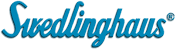 Officine Meccaniche Corazza S.n.c.ORANGE ICEBarigelli & Ciccarelli S.p.a.C.M.S. & C. S.n.c.Studio_Valeri_Vanni REFERENZE dicembre 2020.docPAG. 11 DI 21REV. 00SAVE DATA: 04/02/21PRINT DATA: 01/03/21Macchine settore packagingMacchine settore packagingMacchine settore packaging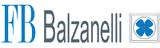 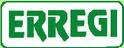 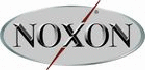 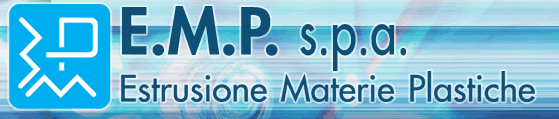 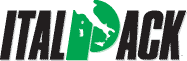 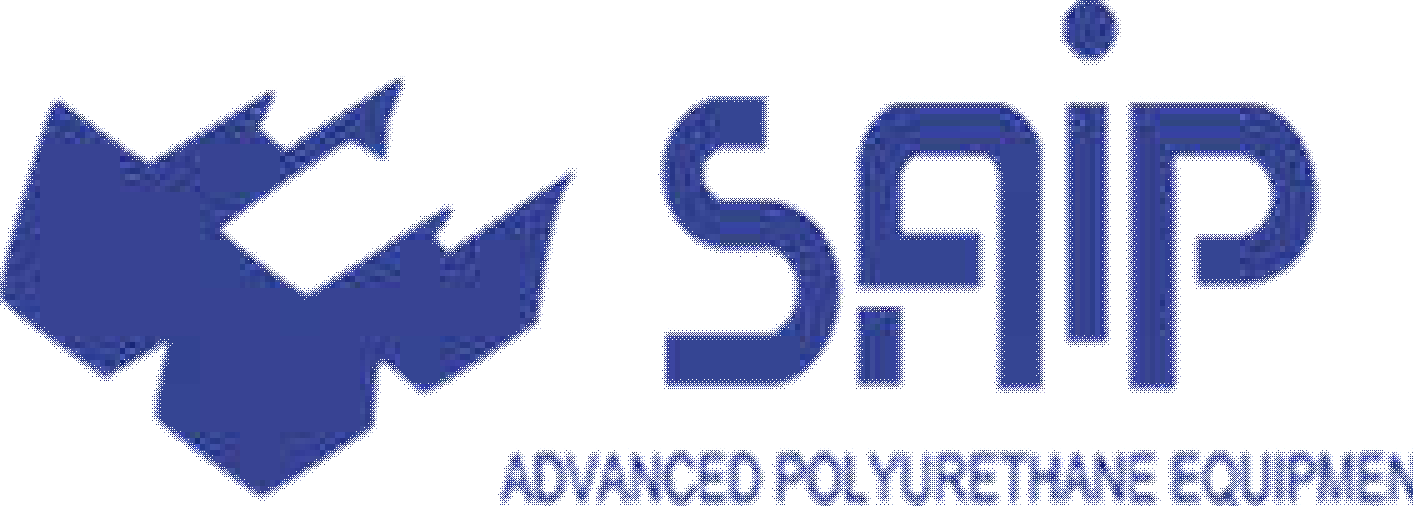 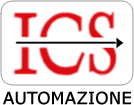 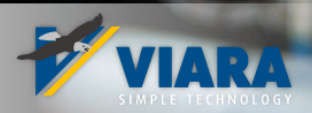 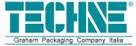 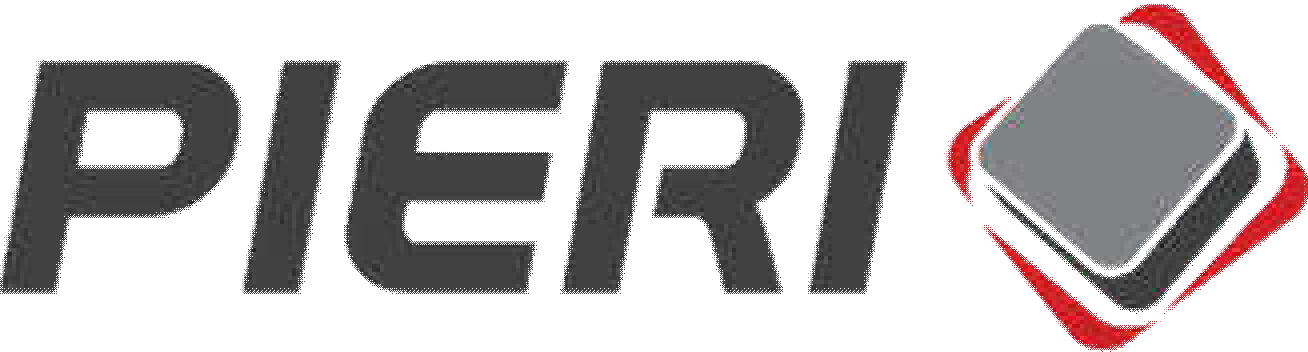 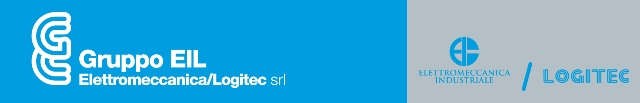 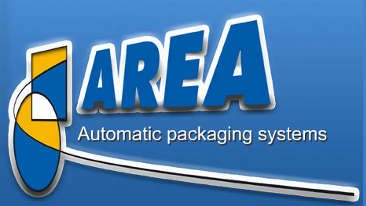 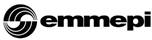 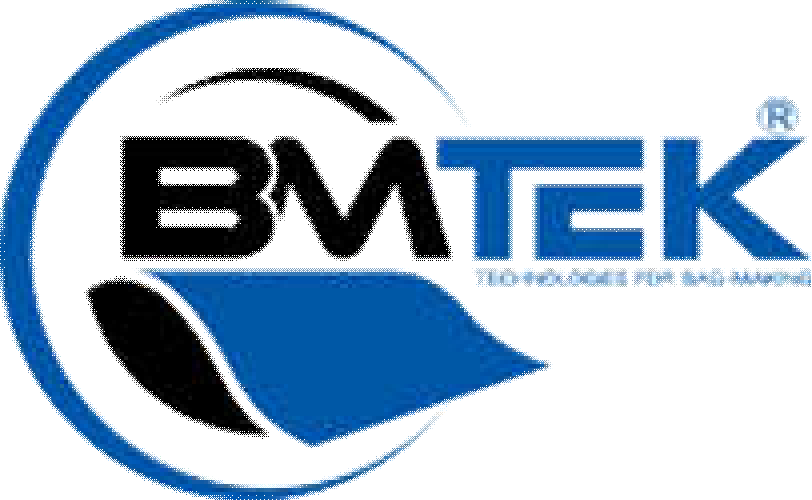 OPI PACK S.r.l. OMNIPACK s.r.l.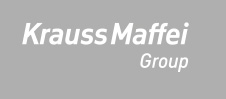 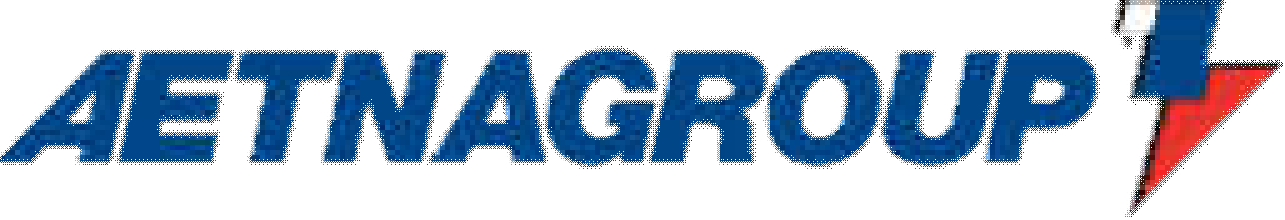 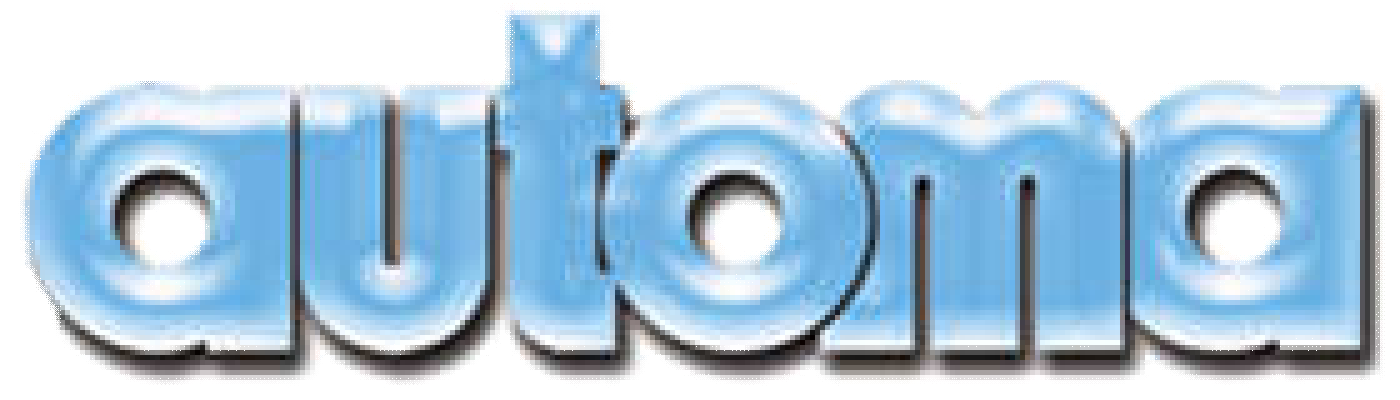 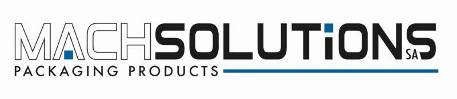 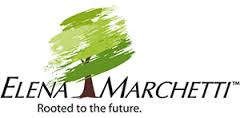 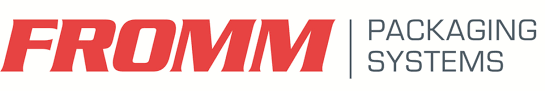 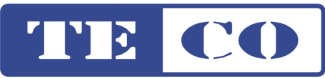 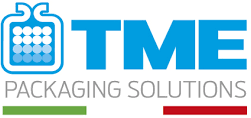 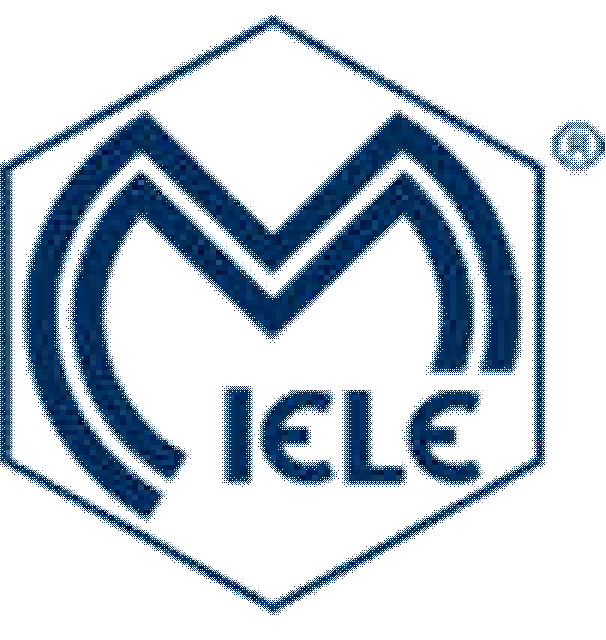 Studio_Valeri_Vanni REFERENZE dicembre 2020.docPAG. 12 DI 21REV. 00SAVE DATA: 04/02/21PRINT DATA: 01/03/21Macchine per il trattamento superficialeMacchine per il trattamento superficialeMacchine per il trattamento superficiale. 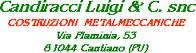 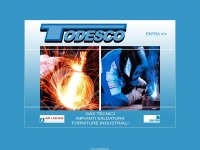 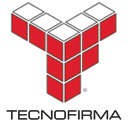 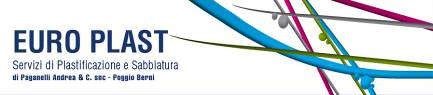 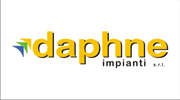 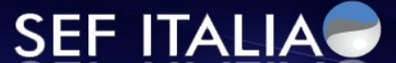 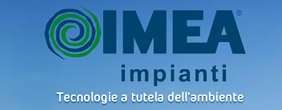 B.v. Srl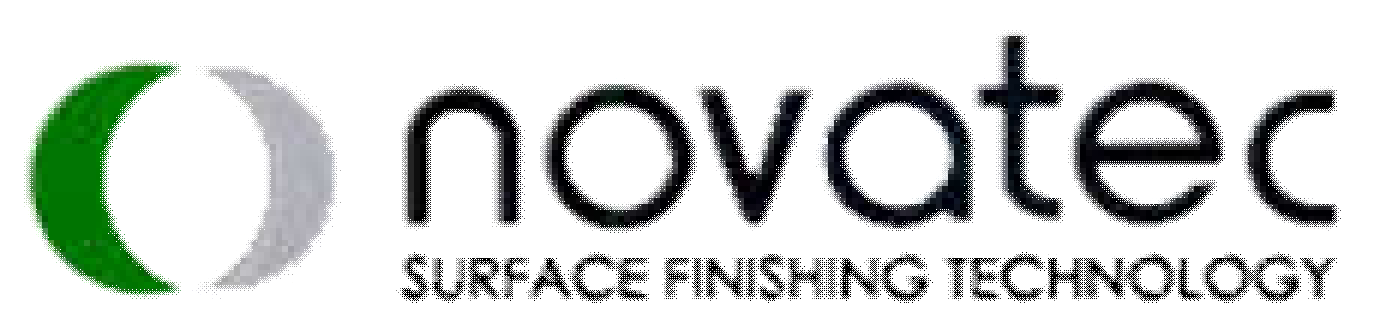 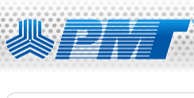 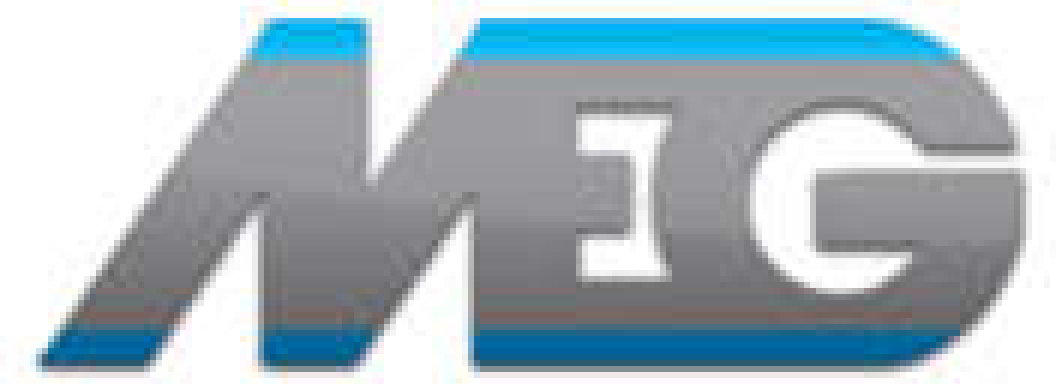 C.M.V. S.n.c.Macchine settore costruzioniMacchine settore costruzioniMacchine settore costruzioni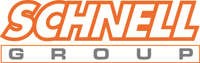 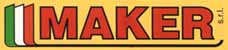 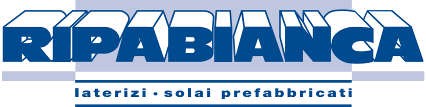 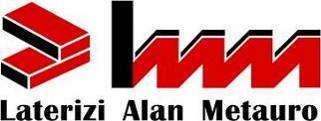 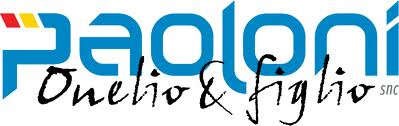 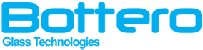 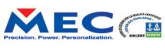 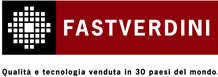 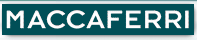 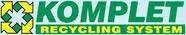 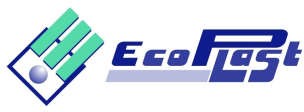 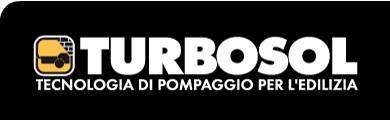 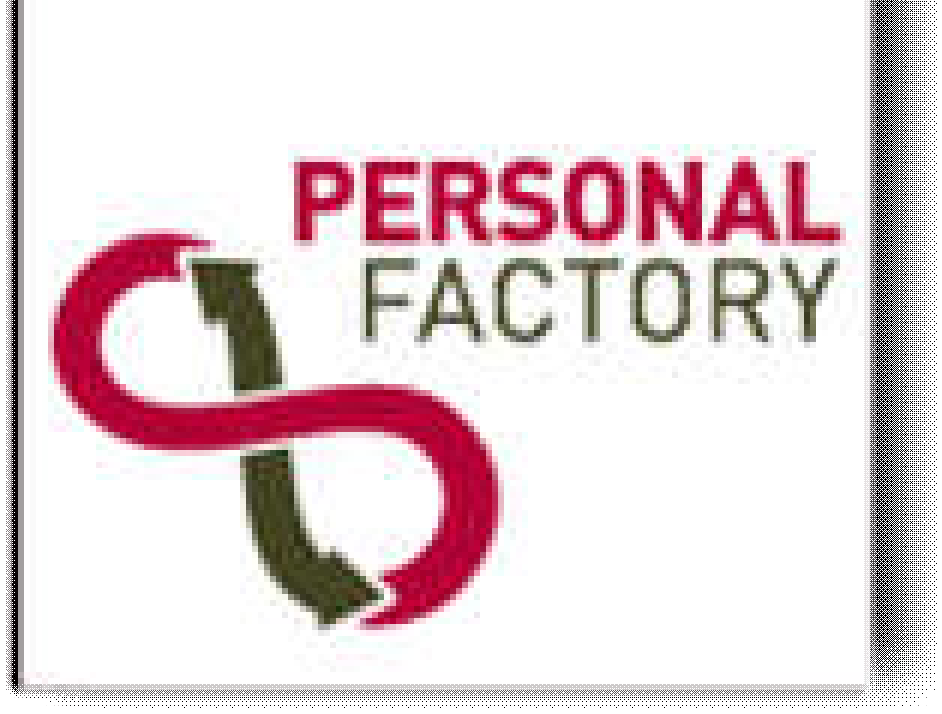 FORMER S.R.L.Studio_Valeri_Vanni REFERENZE dicembre 2020.docPAG. 13 DI 21REV. 00SAVE DATA: 04/02/21PRINT DATA: 01/03/21Macchine settore automaticheMacchine settore automaticheMacchine settore automatiche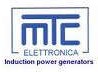 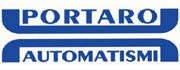 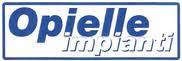 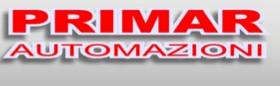 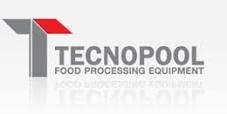 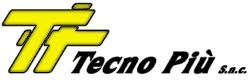 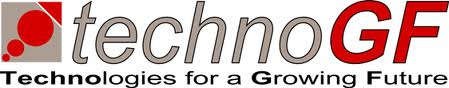 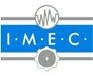 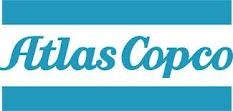 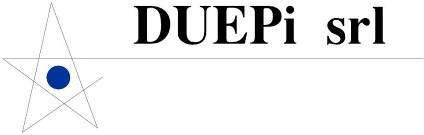 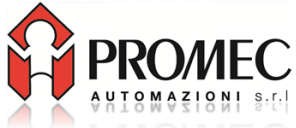 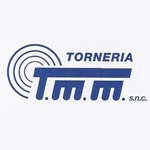 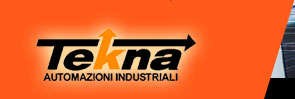 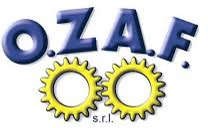 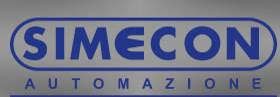 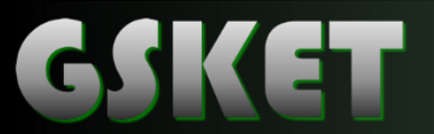 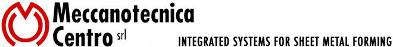 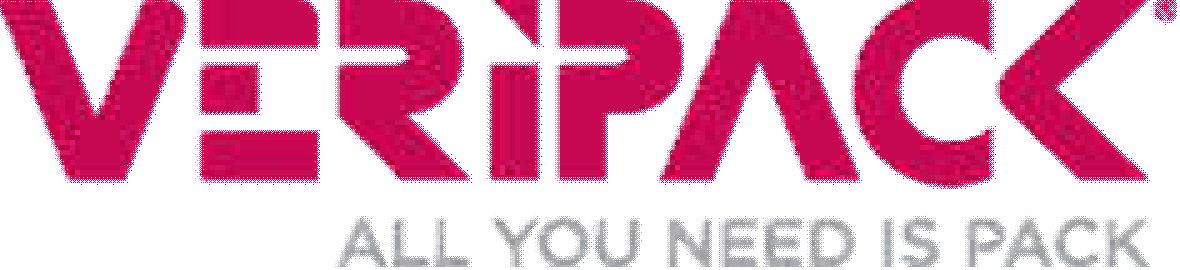 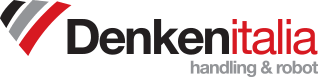 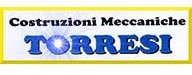 Macchine ed impianti per industria della ceramicaMacchine ed impianti per industria della ceramicaMacchine ed impianti per industria della ceramica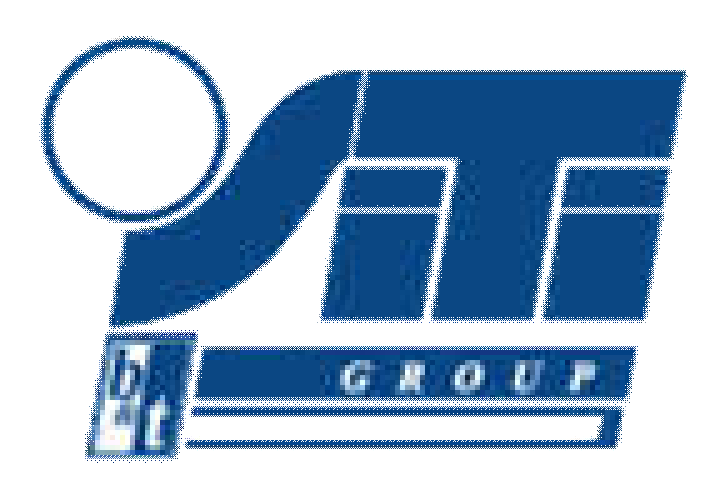 ELETTRODOMESTICIELETTRODOMESTICIELETTRODOMESTICI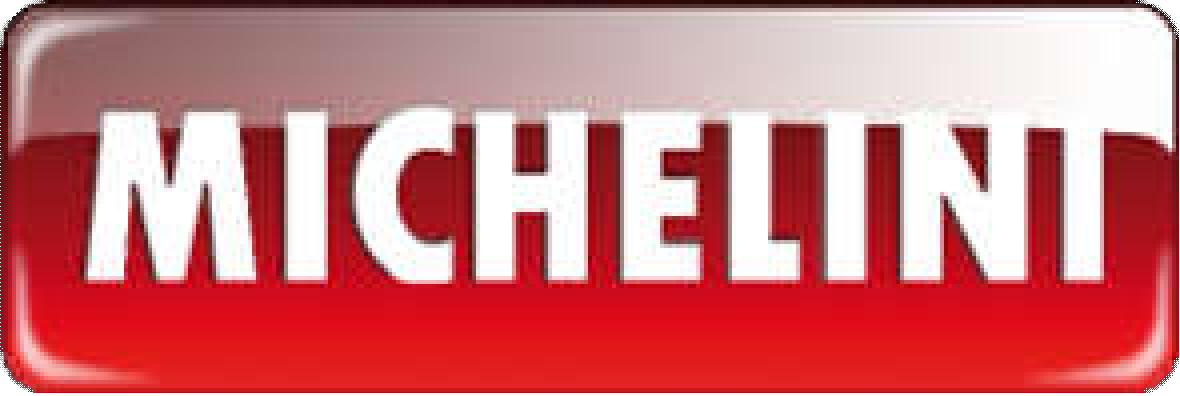 LECCESE ALLESTIMENTI S.r.l.Studio_Valeri_Vanni REFERENZE dicembre 2020.docPAG. 14 DI 21REV. 00SAVE DATA: 04/02/21PRINT DATA: 01/03/21Macchine ed impianti per aspirazioneMacchine ed impianti per aspirazioneMacchine ed impianti per aspirazione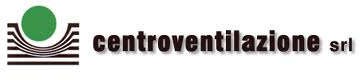 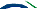 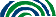 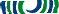 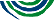 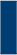 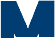 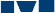 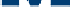 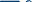 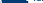 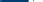 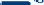 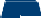 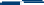 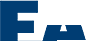 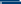 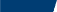 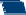 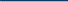 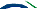 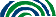 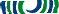 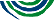 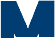 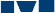 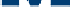 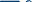 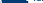 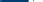 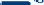 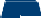 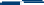 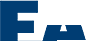 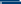 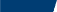 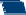 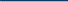 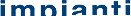 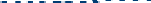 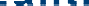 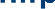 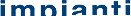 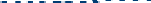 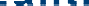 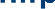 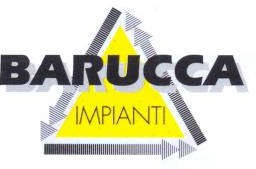 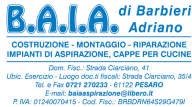 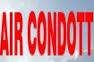 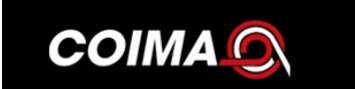 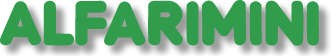 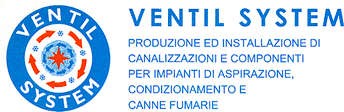 ADRIA ASPIRAZIONI DUE S.r.l.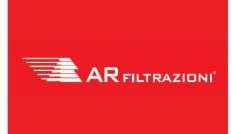 ALTRI SETTORIALTRI SETTORI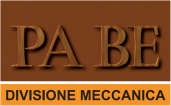 Macchine lava pannelli fotovoltaici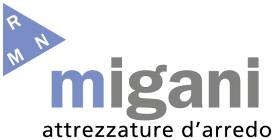 Macchine uso interno per attrezzature balneari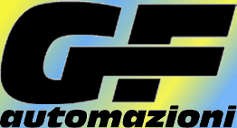 Macchine dissuasori volativi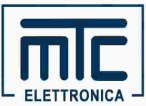 Macchine saldatura ad induzione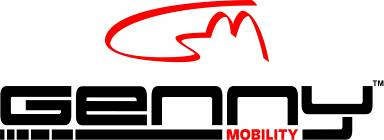 Dispositivi mediciStudio_Valeri_Vanni REFERENZE dicembre 2020.docPAG. 15 DI 21REV. 00SAVE DATA: 04/02/21PRINT DATA: 01/03/21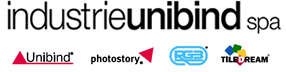 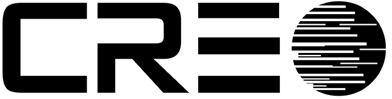 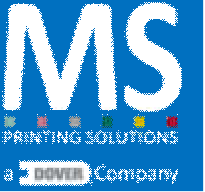 macchine settore fotografia e stampa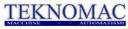 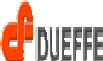 macchine settore trapuntatrici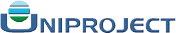 macchine settore trattamento rifiuti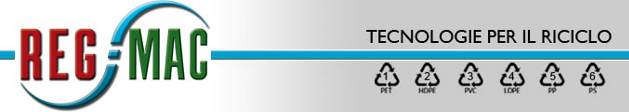 macchine e impianti per il riciclo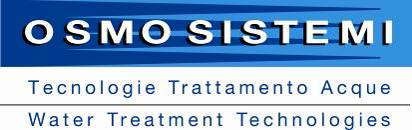 impianti per il processo di osmosi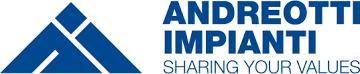 impianti di processo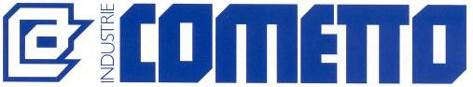 macchine per la movimentazione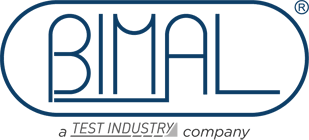 banchi di prova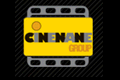 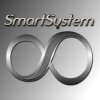 macchine settore cinematografico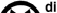 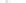 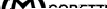 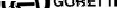 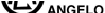 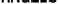 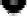 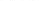 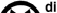 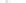 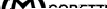 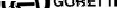 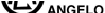 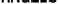 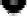 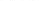 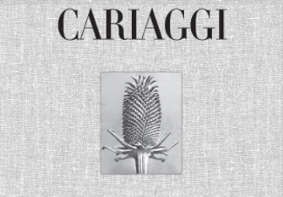 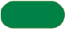 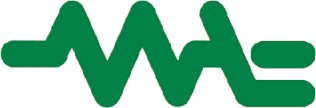 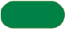 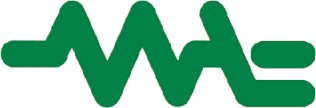 macchine settore tessile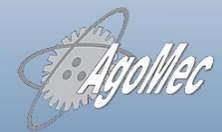 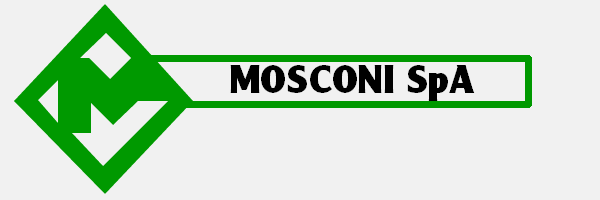 macchine settore tessile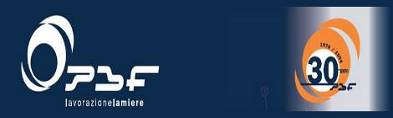 presseStudio_Valeri_Vanni REFERENZE dicembre 2020.docPAG. 16 DI 21REV. 00SAVE DATA: 04/02/21PRINT DATA: 01/03/21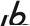 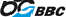 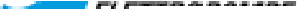 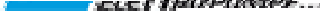 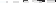 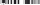 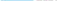 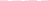 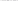 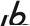 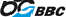 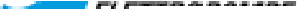 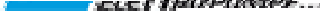 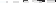 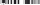 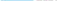 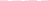 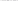 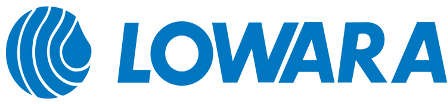 elettropompe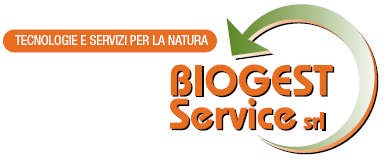 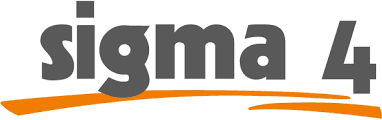 macchine movimento terra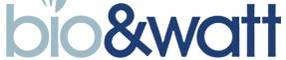 macchine settore energetico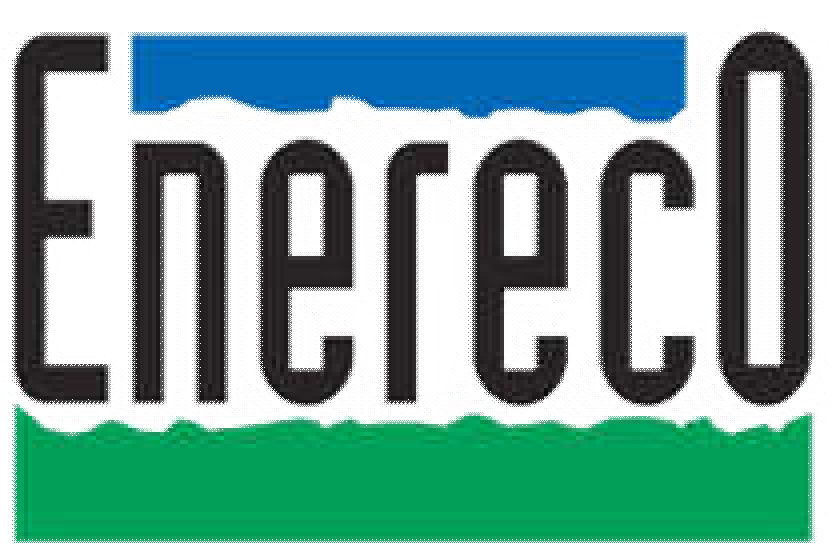 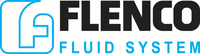 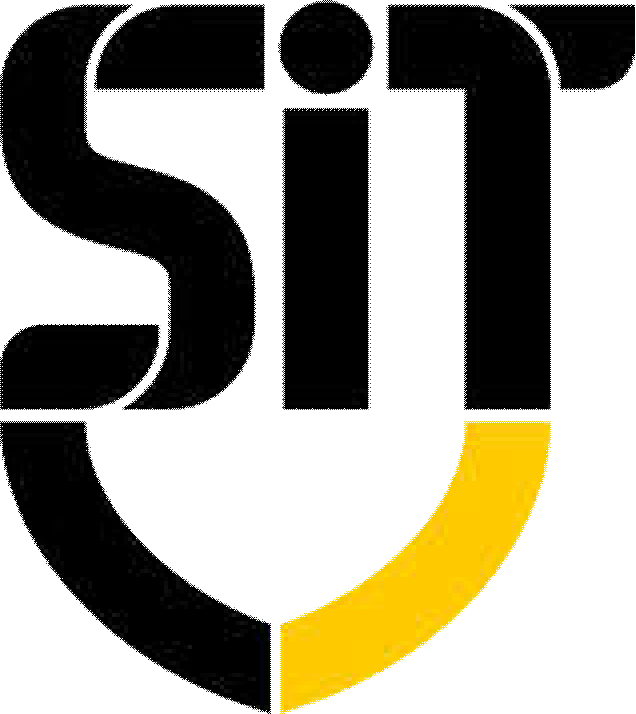 Machine settore Oil& Gas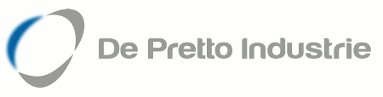 Turbine a vapore e turbo macchine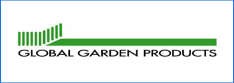 Tagliaerba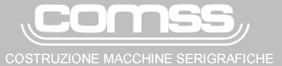 macchine per la serigrafica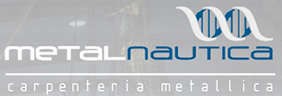 turbine eoliche / aerogeneratori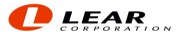 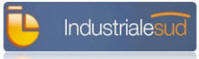 costruttore / utilizzatore di macchine settore auto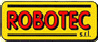 Utilizzatore macchine utensili (settore auto)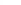 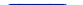 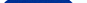 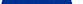 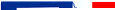 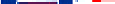 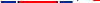 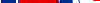 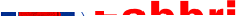 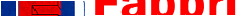 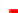 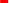 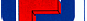 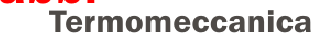 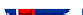 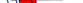 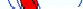 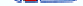 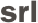 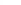 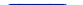 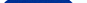 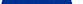 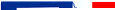 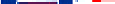 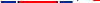 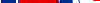 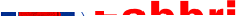 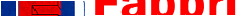 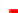 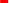 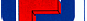 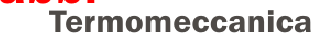 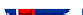 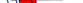 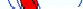 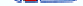 generatori di calore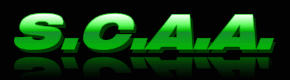 elevatori per motocicli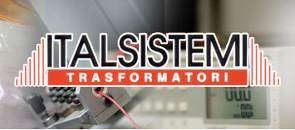 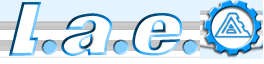 Macchine per costruzione trasformatoriStudio_Valeri_Vanni REFERENZE dicembre 2020.docPAG. 17 DI 21REV. 00SAVE DATA: 04/02/21PRINT DATA: 01/03/21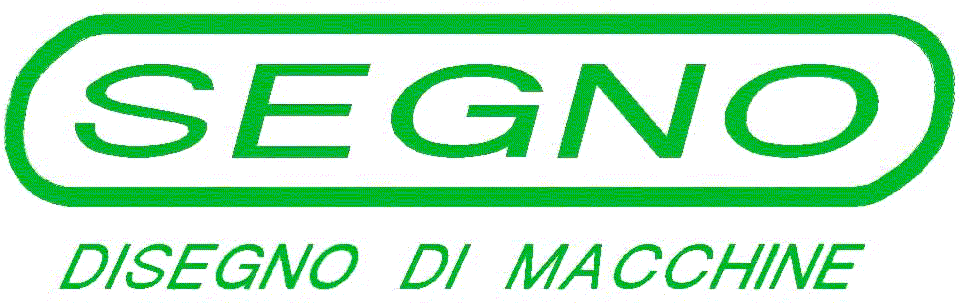 Studio di progettazione di macchine automatiche ed impianti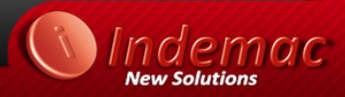 macchine per lavanderia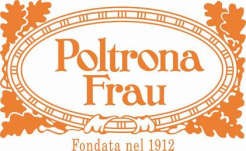 Automazione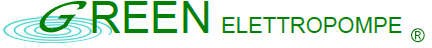 Elettropompe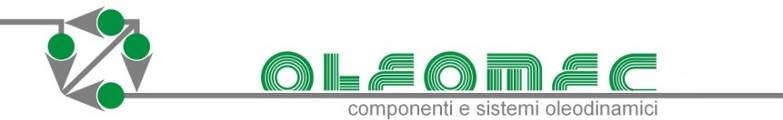 Componenti e sistemi oleodinamiciMINDFILM S.N.C. DI MINUZ F. & FILIPPINI R.macchine settore cinematograficoR.P. Scalepiattaforme per disabiliSoc. di adeguamenti / Rivenditore macchine utensiliSoc. di adeguamenti / Rivenditore macchine utensiliSoc. di adeguamenti / Rivenditore macchine utensili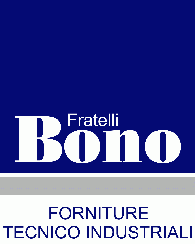 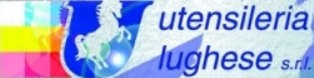 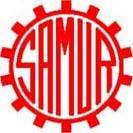 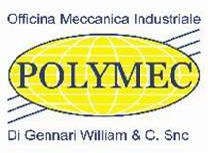 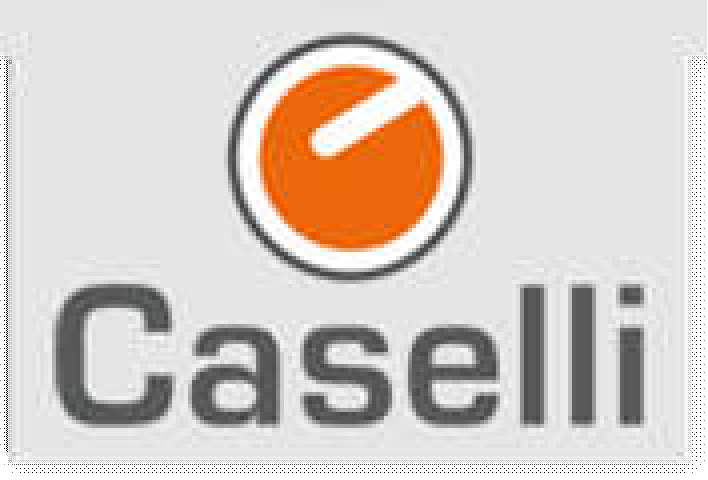 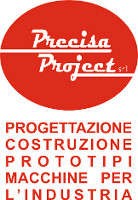 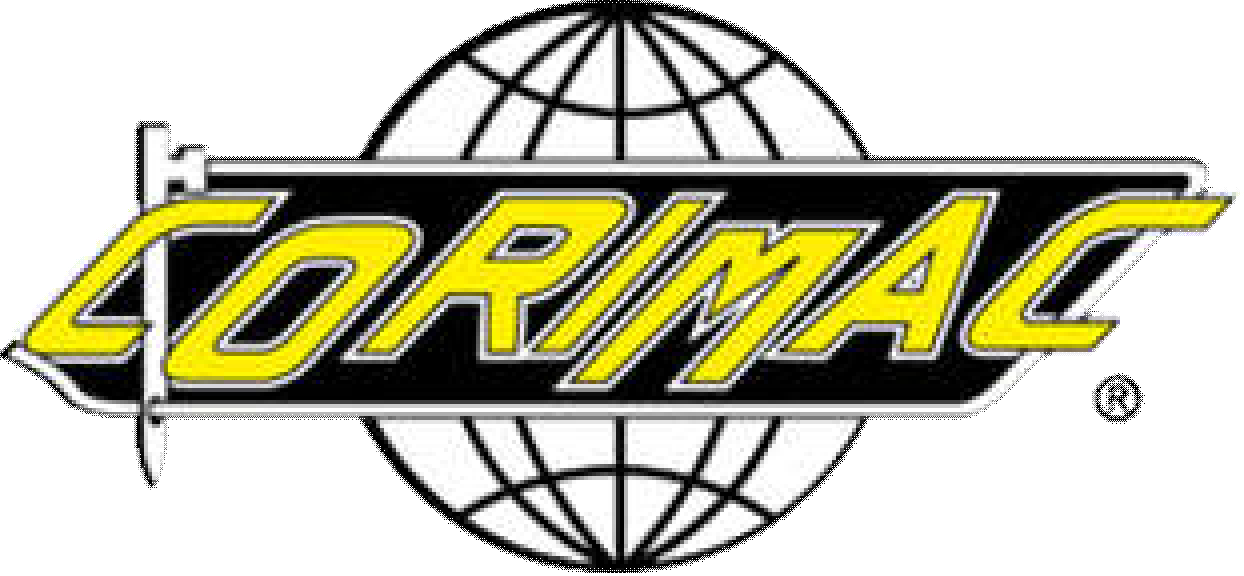 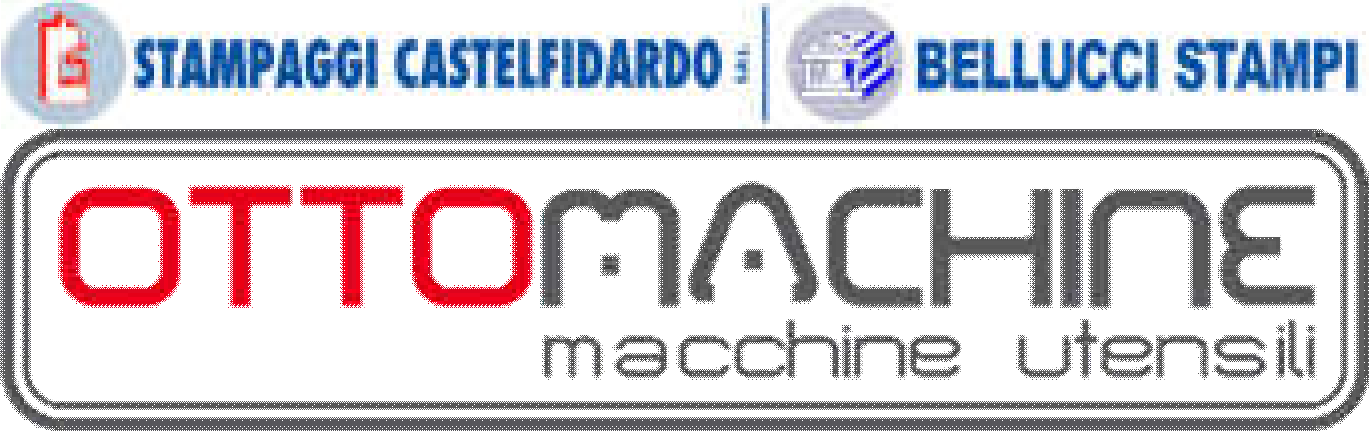 Studio_Valeri_Vanni REFERENZE dicembre 2020.docPAG. 18 DI 21REV. 00SAVE DATA: 04/02/21PRINT DATA: 01/03/21Macchine uso internoMacchine uso internoMacchine uso interno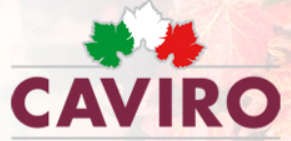 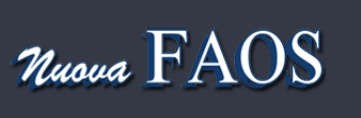 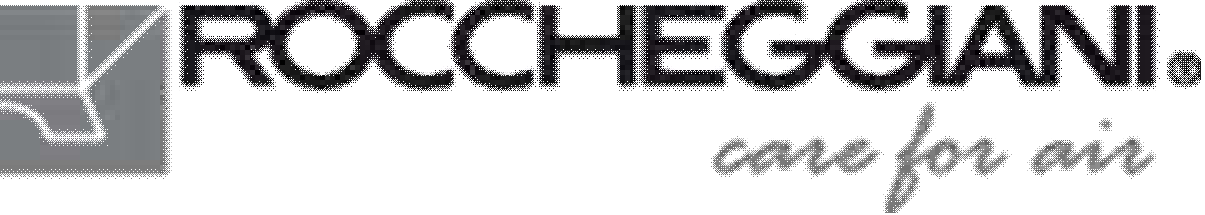 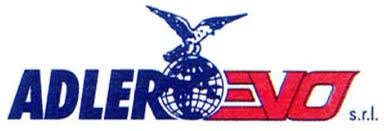 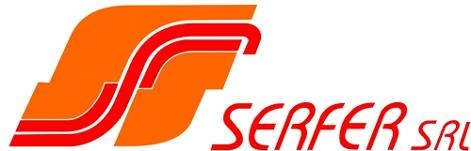 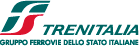 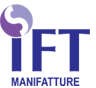 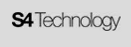 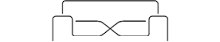 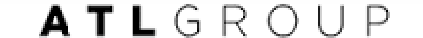 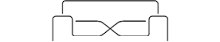 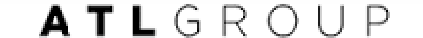 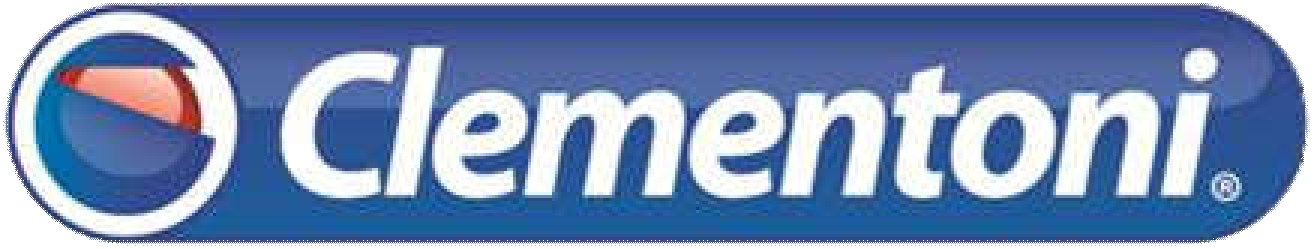 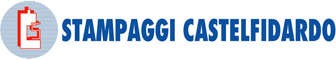 Equipaggiamenti elettrici per l’automazioneEquipaggiamenti elettrici per l’automazioneEquipaggiamenti elettrici per l’automazioneTechne S.r.l.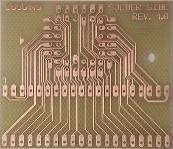 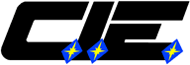 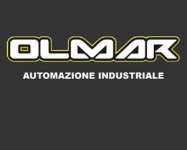 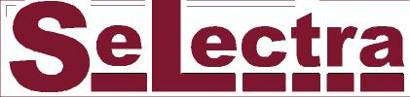 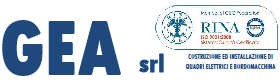 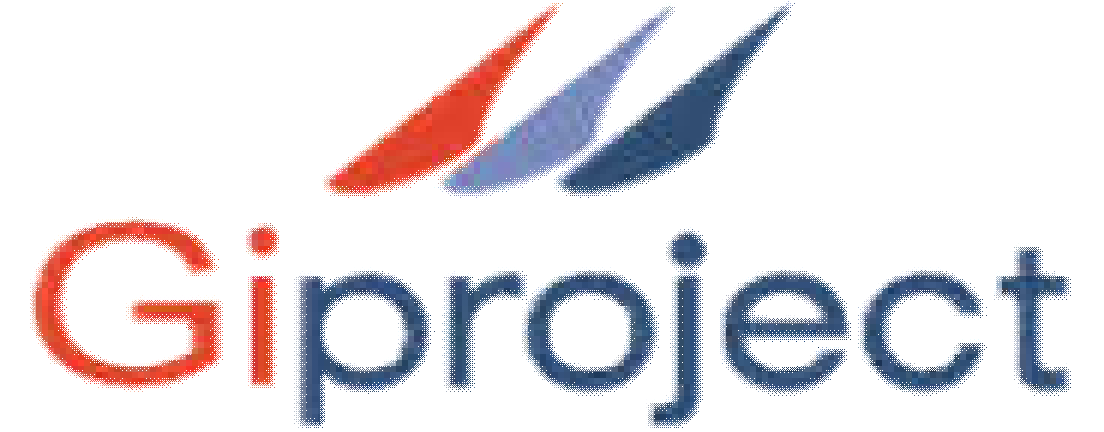 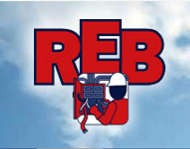 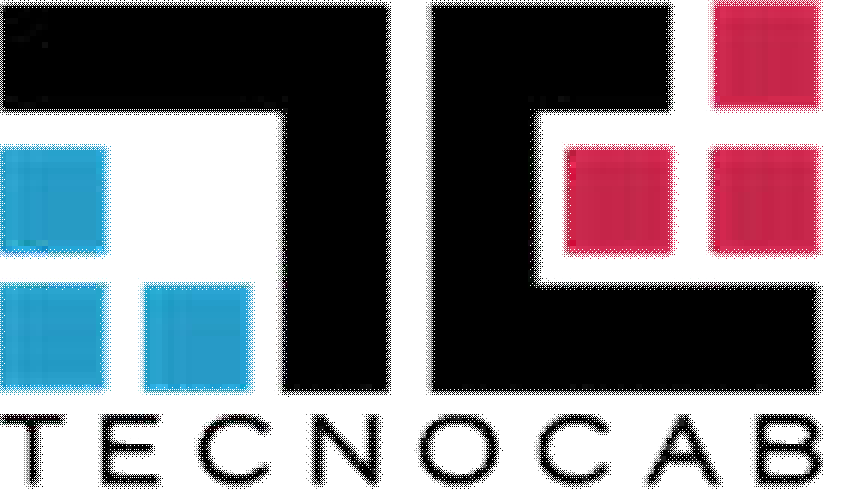 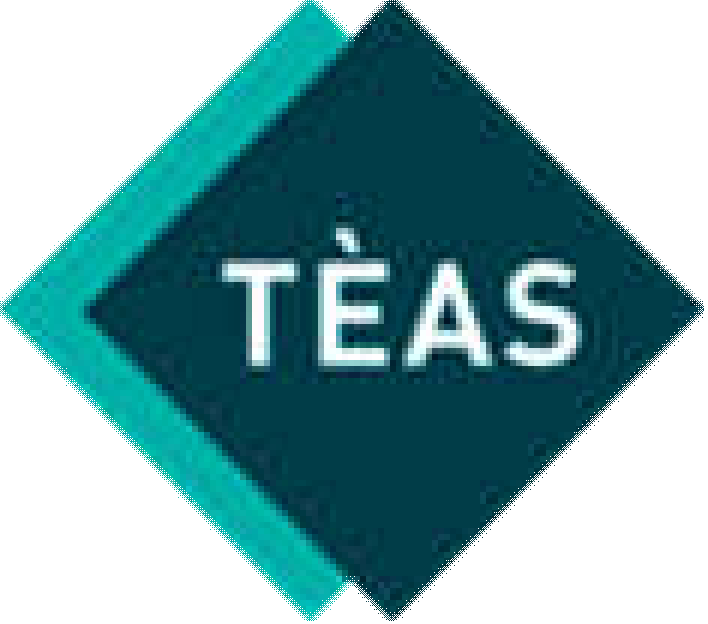 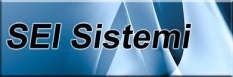 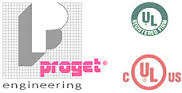 M.I.A.S. di Barilari Angelo & C. S.n.c.V.S. ELECTRIC SYSTEM DI STEFANO VALERIANIElettrica S.r.l.ASAP PROGETTIDI SARANDREA MARCOStudio_Valeri_Vanni REFERENZE dicembre 2020.docPAG. 19 DI 21REV. 00SAVE DATA: 04/02/21PRINT DATA: 01/03/21TETRA S.r.l.TEA s.a.AEA (Ancona)pavimenti in legnopavimenti in legnopavimenti in legno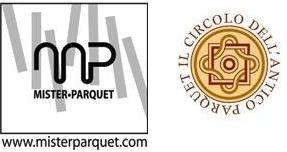 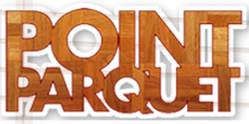 F.lli Sgambetterra S.n.c. DWF S.r.l.Apparecchi sanitariApparecchi sanitariApparecchi sanitari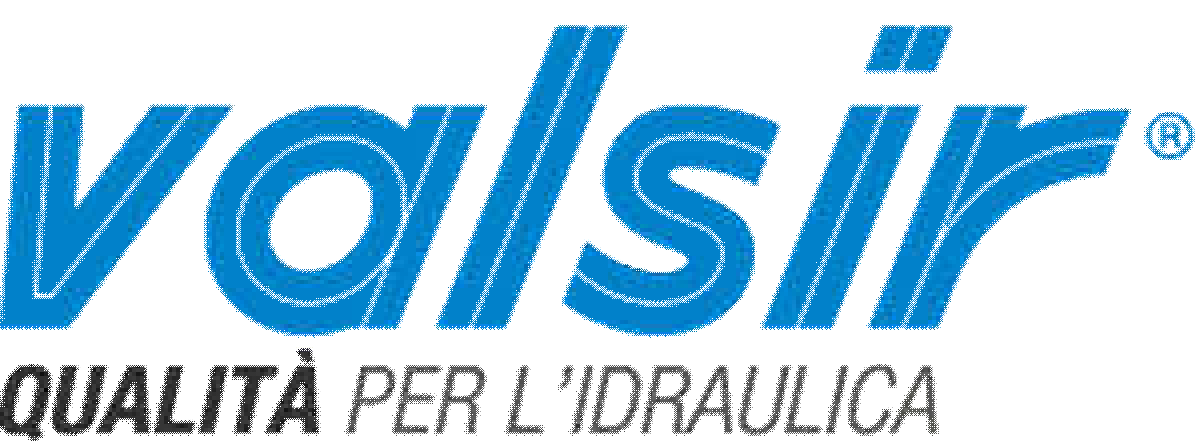 Serramenti – chiusure tecniche industrialiSerramenti – chiusure tecniche industrialiSerramenti – chiusure tecniche industriali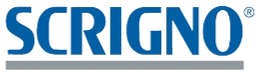 Bottega del fabbro di Gargamelli MarioFALEGNAMERIA CASSIA & FIGLIValfoglia Infissi S.r.l.BALDUCCI PAOLOSERGPLASTIC 2 di Galli FabioSEA INFISSI S.r.l.PONTELLINI S.r.l.BRACCI GIOVANNITender S.r.l.BETA AUTOMATIONBianchi & Spadoni S.n.c.F.lli PollidoriLinea Infissi Sistem S.r.l.Ciaschini Fratelli & Riga S.TORELLI SERRANDEFALEGNAMERIA ORSINI ILARIOFALEGNAMERIA SABBATUCCI F. & C.S.n.c.Mondolfo InfissiD&D di D`Angio` DonatelloALESSANDRONI ALESSANDROGIOMMI S.n.c.Garattoni DarioMEZZANOTTI FAUSTOSergplastic 2FALEGNAMERIA CASSIA GIORDANOCURZI S.n.c.SAITEX S.n.c.Adriani Angelo Lavorazione in FerroApparecchi riscaldamentoApparecchi riscaldamentoApparecchi riscaldamento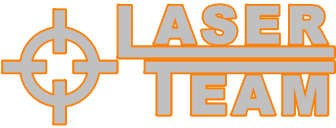 Studio_Valeri_Vanni REFERENZE dicembre 2020.docPAG. 20 DI 21REV. 00SAVE DATA: 04/02/21PRINT DATA: 01/03/21Utilizzatore di macchine per la lavorazione del legnoUtilizzatore di macchine per la lavorazione del legnoUtilizzatore di macchine per la lavorazione del legno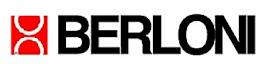 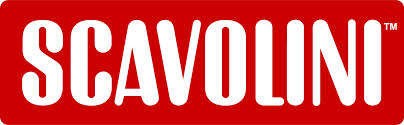 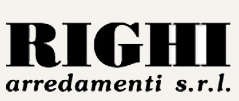 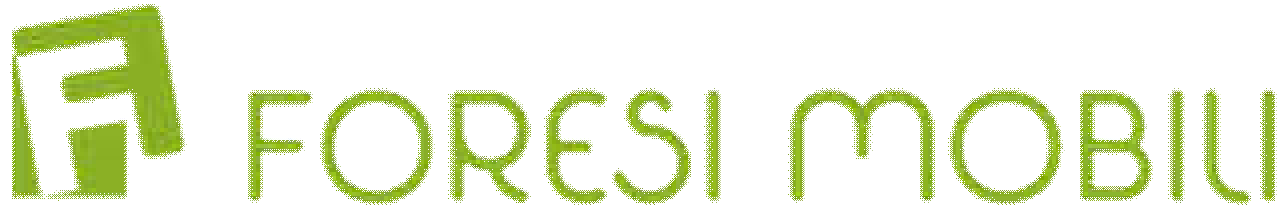 Migani Attrezzature Balneari S.r.l.VALENTINI ORIANOCIAMAGLIA INTERNATIONAL S.r.l.Della Rovere Group (Pesaro)COLOMBINI s.a. Industria MobiliFUTURA S.r.l.VALENTINO VALENTINI S.r.l.ERNESTOMEDAMobili Berloni S.p.a.Fab S.r.l.IMAB GROUP S.p.A.PlexisUtilizzatore macchine settore costruzione lateriziUtilizzatore macchine settore costruzione lateriziUtilizzatore macchine settore costruzione laterizi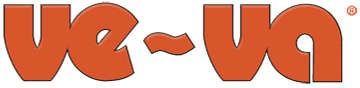 Ripa Bianca S.p.AVACCARI S.p.A.Utilizzatore macchine settore imballaggio/confezionamentoUtilizzatore macchine settore imballaggio/confezionamentoUtilizzatore macchine settore imballaggio/confezionamento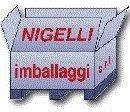 BOCCALI ROBERTOUtilizzatore di macchine per la lavorazione del metalloUtilizzatore di macchine per la lavorazione del metalloUtilizzatore di macchine per la lavorazione del metalloTrenitalia S.p.A.LIRI INDUSTRIALE S.p.A.Tallarini Guido & C S.n.c.C.I.M.A.R. Soc. Coop.Panatta Sport S.r.l.LASER TEAM S.r.l.TAIMA S.r.l.Indel B S.p.ASEV S.r.l.OSTEOTECHNICS S.r.l.GSR S.p.A.RGB International S.r.l.Pada Engineering S.r.l.Cecchini ChioschiMINUTELLI S.r.l.DECA s.a.ISA infissiW.T.R.GSR S.p.A.Scatolificio Tiberi S.r.l.PI.TI.Color S.r.l.Utilizzatore macchine utensili (settore costruzioni)Utilizzatore macchine utensili (settore costruzioni)Utilizzatore macchine utensili (settore costruzioni)Scatolificio Lef S.r.l.TLM di Andreani Antonio ed EgidioS.r.l.FLONAL S.p.a.P.B.F. S.r.l.Scatolificio Tiberi S.r.l.Junior Glass S.r.l.ROVEREARTIGIANA MARMIStudio_Valeri_Vanni REFERENZE dicembre 2020.docPAG. 21 DI 21REV. 00SAVE DATA: 04/02/21PRINT DATA: 01/03/21Associazione di CategoriaAssociazione di CategoriaAssociazione di CategoriaCdo ForlìASCOM ForlìCONFESERCENTI (sede diPesaro, Rimini e Ancona)ASCOM SERVIZI RIMINI S.R.L.Api (sede di Pesaro ed Ancona)CNA (sede di Pesaro, Rimini eAncona)FORM.ART. MARCHEAssociazione Albergatori (sede diPesaro, Senigallia, Riccione Gabicce, Cattolica)Confartigianato (sede di Pesaro e Rimini)Cescot RiminiSocietà di serviziSocietà di serviziSocietà di serviziMarche Multiservizi S.p.A.Acque S.r.l.Istituto Professionale di Stato "G.Benelli"Azienda Unità SanitariaAzienda Unità SanitariaAzienda Unità SanitariaAzienda Unità Sanitaria Locale n. 1(Pesaro)Azienda Unità Sanitaria Locale diRimini